   ชุดที่ 1          	แนวข้อสอบ O-Net   วิชา ทัศนศิลป์ มัธยมศึกษาตอนต้นคำชี้แจง	ให้นักเรียนเลือกคำตอบที่ถูกต้องที่สุดเพียงข้อเดียว1.	การวาดภาพที่มีการตัดเส้น หรือวาดเส้นนิยมใช้กับงานในข้อใด	1.	ภาพทิวทัศน์เสมือนจริง	2.	ภาพแสดงเหตุการณ์สำคัญ	3.	ภาพประกอบนิทาน หรือละคร	4.	ภาพที่ใช้เทคนิคต่าง ๆ ผสมกัน2.	ถ้าจะวาดภาพตัวละครให้เป็นที่นิยมของคนทั่วไปต้องคำนึงถึงอะไร	1.	ภาพสื่อให้เห็นถึงรูปแบบที่เรียบง่าย มีความเหมือนจริงตามธรรมชาติ	2.	ภาพที่เรียบง่าย สื่อสารอารมณ์ความรู้สึกได้ดี มีบุคลิกที่จำง่าย	3.	ภาพที่มีเส้นคมชัด ใช้สีที่เกินจริงจากธรรมชาติ	4.	ภาพลายเส้นเรียบง่าย สื่อวิถีชีวิตในสังคมได้ดี3.	การออกแบบโปสเตอร์ที่ดีและมีประสิทธิภาพในการสื่อสารควรออกแบบให้มีคุณสมบัติตามข้อใด	1.	สะดุดตาอ่านง่ายแต่แรกเห็น	2.	มีความกลมกลืนไปกับสภาพแวดล้อม	3.	ใช้ข้อความยาว ให้ได้รายละเอียดมาก	4.	มีแต่ภาพ ใช้ตัวอักษรให้น้อยที่สุด4.	เหตุผลข้อใดที่สนับสนุนคำกล่าวที่ว่า “ผลงานทัศนศิลป์สามารถสะท้อนวัฒนธรรม” ได้ถูกต้องที่สุด	1.	ผลงานทัศนศิลป์สร้างขึ้นมาจากความคิดของมนุษย์	2.	มนุษย์สร้างผลงานทัศนศิลป์เลียนแบบผลงานทัศนศิลป์ที่มีอยู่	3.	ศิลปินพัฒนาเทคนิค วิธีการในการสร้างสรรค์ผลงานทัศนศิลป์ให้สอดคล้องกับวัฒนธรรม	4.	วัฒนธรรมเป็นแรงผลักดันทำให้เกิดการสร้างสรรค์ผลงานทัศนศิลป์ ขณะเดียวกันผลงานทัศนศิลป์		ก็ถ่ายทอดเรื่องราวของวัฒนธรรม5.	เมื่อเราสามารถบรรยายถึงความงามที่เห็นว่าเป็นดวงอาทิตย์ใกล้ลับขอบฟ้ายามสนธยา มีดวงโตสีส้ม	เหลืองสวยงามแสดงว่าเรารับรู้ทางการเห็นที่เกิดจากสิ่งใด	1.	เกิดจากความจำที่ดี	2.	เกิดจากความประทับใจกับสิ่งที่เห็น	3.	เกิดจากความสามารถในการรับรู้ธรรมชาติ	4.	เกิดจากจินตนาการอันกว้างไกล6.	การออกแบบสัญลักษณ์ ผู้ออกแบบควรคำนึงถึงสิ่งใดมากที่สุด	1.	ความสวยงามของสัญลักษณ์	2.	ความโดดเด่นและน่าสนใจ	3.	เหมาะสมกับยุคสมัย	4.	การสื่อความหมาย7.	งานศิลปะใดที่เหมาะแก่การนำไปใช้ตกแต่งสวนสาธารณะน้อยที่สุด	1.	สถาปัตยกรรม	2.	เทคนิคผสม	3.	จิตรกรรม	4.	ประติมากรรม8.	นารีสร้างผลงานโดยนำความขัดแย้งมาใช้ในภาพ นักเรียนคิดว่าผลงานของนารีจะเป็นอย่างไร	1.	ผลงานมีความน่าสนใจ	2.	ผลงานจะเกิดความแปลกใหม่	3.	ช่วยให้องค์ประกอบของผลงานมีความกลมกลืน	4.	ผลงานสามารถกระตุ้นอารมณ์ความรู้สึกของผู้ชมได้น้อย9.	ลักษณะเด่นของงานสื่อผสมสอดคล้องกับข้อใด	1.	สร้างขึ้นโดยศิลปินที่มีชื่อเสียง	2.	นำวัสดุราคาถูกมาสร้างงานศิลป์	3.	มีการใช้เทคโนโลยีสมัยใหม่ในการสร้างงาน	4.	ใช้เทคนิคและวัสดุหลากหลายชนิดมาผสมผสานกัน10.	ข้อใดเป็นตัวอย่างของการนำผลงานทัศนศิลป์มาสร้างสรรค์ให้เกิดประโยชน์ในชีวิตประจำวัน	1.	แต่งกายชุดนักเรียนมาโรงเรียน	2.	เขียนหนังสือด้วยลายมือที่อ่านง่าย	3.	นำภาพวาดมาตกแต่งบ้านเรือน	4.	ใช้แสงไฟหลากสีในงานรื่นเริง11.	ข้อใดเป็นความสำคัญของสิ่งแวดล้อมต่อการสร้างสรรค์งานทัศนศิลป์	1.	ช่วยในเรื่องการจัดวางองค์ประกอบศิลป์	2.	เป็นแบบอย่างให้งานทัศนศิลป์ทำตาม	3.	ทำให้เกิดการใช้แสงเงาในตัวผลงาน	4.	เป็นแหล่งวัตถุดิบเพื่อสร้างงานศิลป์12.	เส้นในข้อใดที่เป็นเส้นหลักของการร่างภาพใบหน้าตัวละคร	1.	เส้นโค้ง	เส้นตรง	2.	เส้นโค้ง	เส้นเฉียง	3.	เส้นรูปไข่	เส้นแนวตั้ง	4.	เส้นแนวตั้ง	เส้นแนวนอน13.	ข้อใดเป็นการนำเอารูปธรรมชาติมาเป็นต้นแบบ เพื่อเน้นถึงลักษณะเด่นของโครงสร้างการออกแบบ	ดอกไม้ในงานทัศนศิลป์	1.	วาดภาพดอกไม้ด้วยการใช้เส้นต่าง ๆ ให้เหมือนจริงตามต้นแบบ แล้วค่อยตัดทอนรายละเอียดออก 		เหลือไว้แต่ลักษณะเด่นของโครงสร้าง	2.	ในขั้นตอนแรกวาดรูปร่างของดอกไม้ให้ถูกต้องก่อน แล้วจึงใส่รายละเอียดตามที่ต้องการ	3.	วาดดอกไม้มีลักษณะเป็นวงกลม มีกลีบดอกเป็นรูปหอก มาจัดวางซ้อนกันจนเป็นภาพดอกไม้	4.	ใช้เส้นโค้งครึ่งวงกลมเป็นหลัก แบ่งกลีบดอกตามจำนวนกลีบดอกไม้และตกแต่งรายละเอียด		โดยใช้จุด14.	เมื่อเราวาดภาพระบายสีผลส้มโอหนึ่งผลจะเกิดทัศนธาตุอะไรบ้าง	1.	รูปร่างของผลส้มโอที่มีสีเขียว	2.	ส้มโอหนึ่งผลมีขนาดใหญ่กว่าผลมะยม	3.	รูปทรง สี แสงเงา น้ำหนักอ่อน-แก่	4.	ผลส้มโอมีรูปร่างรูปทรงและสีสันสวยงามเหมือนจริง15.	ความกลมกลืนจะช่วยให้ผลงานดูแล้วมีความรู้สึกเป็นอย่างไร	1.	เป็นอันหนึ่งอันเดียวกัน	2.	เกิดความขัดแย้งกันในผลงาน	3.	เกิดการกระตุ้นและเร้าความรู้สึก	4.	สร้างความแตกต่างจากผลงานอื่น16.	ถ้านักเรียนต้องการให้ผลงานไม่กระจัดกระจายจะต้องใช้หลักการออกแบบในข้อใด	1.	ความสมดุล	2.	ความขัดแย้ง	3.	ความเป็นเอกภาพ	4.	ความสม่ำเสมอ17.	สีที่มีความบางเบามักจะระบายระยะใด	1.	ระยะตื้น	2.	ระยะใกล้	3.	ระยะไกล	4.	ระยะใดก็ได้18.	ถ้าต้องการสร้างผลงานที่สื่อถึงความแข็งแรง มั่นคง ควรใช้เส้นลักษณะใดเป็นหลักในผลงาน	1.	เส้นแนวนอน	2.	เส้นแนวตั้ง	3.	เส้นโค้งคด	4.	เส้นฟันปลา19.	ข้อใดเป็นขั้นตอนแรกในการวาดภาพตัวละครจากวรรณคดีไทย	1.	เลือกวรรณคดีไทยในเรื่องที่ตนเองชื่นชอบ	2.	เลือกเหตุการณ์ หรือสถานการณ์ที่ตนเองประทับใจ	3.	ดูตัวอย่างผลงานการวาดภาพของศิลปิน	4.	ออกแบบตัวละครทั้งรูปร่าง หน้าตาและเครื่องแต่งกาย20.	ข้อใดเป็นปัจจัยที่มีอิทธิพลต่อการสร้างสรรค์ผลงานทัศนศิลป์ในวัฒนธรรมไทยมากที่สุด	1.	การทำมาหากิน	2.	ศาสนาและความเชื่อ	3.	สภาพลมฟ้าอากาศ	4.	การต่อสู้ทำศึกสงคราม21.	ผลงานทัศนศิลป์ของไทยกับสากลมีความคล้ายคลึงกันในเรื่องใดมากที่สุด	1.	หน้าที่ใช้สอย	2.	การรับอิทธิพลศิลปะ	3.	ประวัติความเป็นมา	4.	การเลือกใช้อุปกรณ์22.	การสร้างสรรค์ผลงานทัศนศิลป์ของไทยได้รับอิทธิพลจากเรื่องใดมากที่สุด	1.	ความเชื่อ ความศรัทธาทางพระพุทธศาสนา	2.	แนวความคิดสร้างสรรค์ของศิลปิน	3.	อิทธิพลจากอินเดีย จีนและศรีลังกา	4.	รูปแบบ เทคนิค วัสดุอุปกรณ์จากตะวันตก23.	คำว่า “สีเอกรงค์” (Monochrome) ในงานจิตรกรรมฝาผนังสมัยสุโขทัยมีลักษณะอย่างไร	1.	สีเพียงสีเดียว คือ สีแดง	2.	สีเพียงสีเดียว คือ สีส้ม	3.	สี 2 สี คือ สีแดงและสีดำ	4.	สี 2 สี คือ สีแดงและสีทอง24.	แนวคิดในการสร้างผลงานจิตรกรรมไทยในสมัยโบราณมาจากเรื่องใดมากที่สุด	1.	บุคคลสำคัญ	2.	พุทธประวัติ	3.	นิทานพื้นบ้าน	4.	เหตุการณ์ในยุคนั้น ๆ25.	ผลงานจิตรกรรมไทยของแต่ละภาคมีความคล้ายคลึงกันมากที่สุดในเรื่องใด	1.	รูปแบบการเขียน	2.	เรื่องราวที่นำเสนอ	3.	การจัดองค์ประกอบ	4.	สภาพของชุมชน26.	งานจิตรกรรมไทยนิยมสร้างสรรค์ไว้ที่บริเวณใด	1.	บ้านเรือนทั่วไป	2.	สิ่งก่อสร้างทรงสูง	3.	ฝาผนังในพระอุโบสถ	4.	กำแพงพระนคร27.	ใครสร้างงานทัศนศิลป์ประเภทจิตรกรรมที่สะท้อนถึงคุณค่าของวัฒนธรรมไทย	1.	แอมแกะสลักรูปคุณปู่	2.	เอ้พิมพ์ภาพด้วยเศษวัสดุ	3.	เด่นปั้นตุ๊กตาตัวการ์ตูนที่ชื่นชอบ	4.	ก้อยวาดภาพประเพณีการแห่เทียนพรรษา28.	อิทธิพลข้อใดเป็นปัจจัยสำคัญในการสร้างสถาปัตยกรรมไทย	1.	ศาสนาและความเชื่อ	2.	สภาพภูมิอากาศ	3.	วิถีชีวิตความเป็นอยู่	4.	เครื่องมือและวัสดุก่อสร้าง29.	สถาปัตยกรรมมีความสัมพันธ์กับข้อใด	1.	ผลงานที่เกี่ยวข้องกับสิ่งก่อสร้าง	2.	ผลงานด้านการละคร	3.	ผลงานศิลปะที่มีรูปทรง 3 มิติ	4.	ผลงานที่เกิดจากการวาดภาพและการระบายสี30.	ลักษณะของผลงานทัศนศิลป์แบบสากลมีลักษณะที่สอดคล้องกับข้อใด	1.	ใช้เทคนิควิธีการแบบตะวันตก	2.	เน้นเรื่องราวของกรีกและโรมัน	3.	มีรูปแบบเหมือนศิลปะยุโรป	4.	ไม่มีรูปแบบของชาติใดชาติหนึ่ง31.	ข้อใดเป็นลักษณะของศิลปะสากล	1.	เป็นรูปแบบศิลปะตะวันตก	2.	มีลักษณะเหมือนศิลปะยุโรป	3.	คล้ายคลึงกับศิลปะของอเมริกา	4.	เป็นนานาชาติไม่สื่อว่าเป็นของชาติใด32.	เหตุผลที่ถือว่าผลงานทัศนศิลป์เป็นภาษาสากลในวงการศิลปะเนื่องจากอะไร	1.	ภาพถือเป็นสัญลักษณ์ทางภาษา	2.	ผู้ชมเข้าใจความหมายได้ตรงกัน	3.	การวาดภาพเหมือนการเขียนตัวอักษร	4.	ภาพใช้สื่อความแทนคำพูด33.	แนวทางการประเมินผลงานในข้อใดถูกต้องที่สุด	1.	กิจชัยใช้พื้นฐานความรู้ของตนเองมาเป็นเกณฑ์ในการประเมินผลงาน	2.	สุนันทาประเมินผลงานทัศนศิลป์จากภาพรวมของผลงานแต่ละประเภท	3.	นพวรรณกำหนดหลักการและตัวบ่งชี้ของผลงานขึ้นมาก่อนที่จะประเมิน	4.	นันทพรประเมินผลงานตามแนวทางที่เคยเรียนรู้มาจากศิลปินที่ตนชื่นชอบ34.	การวิจารณ์ผลงานศิลปะในข้อใดที่ใช้คำกล่าวที่ ไม่เหมาะสม	1.	ผลงานแสดงถึงประวัติศาสตร์ชาติไทย	2.	ผลงานมีการออกแบบได้อย่างดีเยี่ยม	3.	ผลงานต้องให้ผู้ชมตีความได้ง่ายขึ้น	4.	ผลงานไม่ควรค่าแก่การชื่นชมแต่อย่างใด35.	การวิจารณ์เพื่อประเมินงานทัศนศิลป์ ควรคำนึงถึงเรื่องใดเป็นสำคัญ	1.	หลักเกณฑ์และแบบประเมิน	2.	หลักเกณฑ์และเหตุผล	3.	การวิเคราะห์และเหตุผล	4.	การแสดงความคิดเห็น36.ข้อใดเป็นการวิเคราะห์รูปแบบทัศนธาตุ เมื่อดูภาพวาดภาพหนึ่ง	1.	เห็นเส้นขอบ เนื้อหาในผลงาน	2.	เห็นความคิดจินตนาการของศิลปิน	3.	เห็นการใช้เส้น สี รูปทรง น้ำหนักแสงเงา	4.	เห็นความสมดุลและกลมกลืนของภาพ37.	ภาพวาดภาพหนึ่งเป็นผลงานที่ศิลปินใช้สีม่วงน้ำเงิน สีน้ำเงิน สีฟ้า สีน้ำเงินดำ สีเทา สร้างสรรค์เป็นภาพ	ขึ้นมา ภาพนี้เป็นการใช้สีอย่างเป็นเอกภาพแบบใด	1.	การใช้สีแบบประสาน	2.	การใช้สีแบบผสม	3.	การใช้สีแบบขัดแย้ง	4.	การใช้สีแบบน้ำหนักไม่เท่ากัน38.	เมื่อลากเส้นตรง 1, 2 และ 3 มาต่อกันดังนี้ 	          จะได้รูปแบบทัศนธาตุที่เด่นชัดคืออะไร		1.	รูปทรง	2.	รูปร่าง	3.	สีและพื้นผิว	4.	แสงและเงา39.ที่ว่างลวงตา (Illusion Space) เกิดขึ้นโดยวิธีใด	1.	โดยการเขียนภาพทิวทัศน์แบบทัศนียภาพมีระยะใกล้-ไกล	2.	โดยการเว้นช่องว่างภายในงานประติมากรรม	3.	โดยการเว้นระยะช่องว่างระหว่างอาคารกับสิ่งแวดล้อม	4.	โดยการเว้นช่องว่างระหว่างประติมากรรมกองทราย40.	“เป็นจุดเริ่มต้นของทัศนศิลป์สมัยใหม่” ข้อความดังกล่าวหมายถึงผลงานทัศนศิลป์แนวใด	1.	แนวโรแมนติก	2.	แนวอิมเพรสชันนิสม์	3.	แนวนีโอคลาสสิก	4.	แนวคิวบิสม์   ชุดที่ 1          	แนวข้อสอบ O-Net   วิชา ดนตรีคำชี้แจง	ให้นักเรียนเลือกคำตอบที่ถูกต้องที่สุดเพียงข้อเดียว1.	เพราะเหตุใดจึงมีการใช้เพลงโหมโรงเป็นเพลงแรกที่บรรเลงก่อนการแสดง	1.	เป็นเพลงที่มีทำนองที่ไพเราะ	2.	เป็นเพลงที่ใช้บรรเลงเพื่อประกาศว่าจะมีการแสดง	3.	เป็นเพลงเล่นได้ง่าย มีจังหวะและทำนองที่สนุกสนาน	4.	เป็นเพลงที่ได้รับความนิยมในหมู่นักดนตรี2.	เพราะเหตุใดเราจึงต้องใช้ดอกมะเขือ หญ้าแพรก ข้าวตอก ดอกเข็ม ในพิธีการไหว้ครู	1.	หาซื้อได้ง่าย	2.	มีราคาไม่แพง	3.	เป็นของที่มีความหมายที่ดี	4.	เป็นของที่กำหนดไว้ให้ใช้มาตั้งแต่โบราณ3.	ข้อใดคือสิ่งสำคัญของการฝึกขับร้องเพลงไทยเบื้องต้น	1.	วิธีการนั่งขับร้องเพลง	2.	การใช้กำลังเสียงและการผ่อนลมหายใจ	3.	จังหวะในการแบ่งส่วนย่อยของเพลง	4.	การออกเสียงอักขระและการออกเสียงเอื้อน4.	ข้อใดกล่าวเกี่ยวกับคำว่า “กำนล” ได้ถูกต้อง	1.	เครื่องดนตรีไทยชนิดหนึ่ง	2.	เครื่องคำนับหรือเครื่องบูชาครู	3.	เพลงไทยประเภทอัตราจังหวะชั้นเดียว	4.	การฟ้อนรำที่มีมาตั้งแต่สมัยโบราณ5.	วงดุริยางค์ หรือวงออร์เคสตราเปรียบได้กับวงดนตรีไทยประเภทใด	1.	วงเครื่องสายเครื่องคู่	2.	วงปี่พาทย์ดึกดำบรรพ์	3.	วงมโหรีเครื่องใหญ่	4.	วงปี่พาทย์เครื่องใหญ่6.	เครื่องดนตรีในข้อใดจับคู่ได้อย่างเหมาะสม	1.	โหวต		-  ปี่ใน	2.	หมากกั๊บแก็บ	-  จะเข้	3.	สะล้อ		-  พิณ	4.	รือบับ		-  กลองปูเจ่7.	จากภาพเป็นการใช้หน้าทับชนิดใด	1.	หน้าทับปรบไก่ชั้นเดียว	2.	หน้าทับปรบไก่ 2 ชั้น	3.	หน้าทับสองไม้ชั้นเดียว	4.	หน้าทับสองไม้ 2 ชั้น8.	เพราะเหตุใดการแสดงของไทยจึงต้องมีดนตรีบรรเลงประกอบ	1.	ดนตรีจะช่วยถ่ายทอดอารมณ์ต่าง ๆ ของตัวละคร	2.	ต้องมีการเตรียมตัวนักแสดง	3.	เป็นการประกาศให้รู้ว่าจะมีการแสดง	4.	ต้องการเอาฤกษ์เอาชัย9.	เพลงลาวดวงเดือนให้อารมณ์สอดคล้องกับบทประพันธ์ในข้อใด	1.	จะหักอื่นขืนหักก็จักได้			หักอาลัยนี้ไม่หลุดสุดจะหัก	2.	ครั้นรักจางห่างเหินไปเนิ่นนาน		แต่น้ำตาลว่าเปรี้ยวไม่เหลียวแล	3.	แม่รักลูกลูกก็รู้อยู่ว่ารัก			ใครอื่นสักหมื่นแสนไม่แม้นเหมือน	4.	แม้นเจ็บอื่นหมื่นแสนจะแคลนคลาย		เจ็บจนตายเพราะเหน็บให้เจ็บใจ10.	ข้อใด ไม่ เข้าพวก	1.	เบลไลรา กลอง ฉาบ	2.	กีตาร์ ทูบา ออร์แกน	3.	คลาริเน็ต ฟลูต ฮอร์น	4.	ไวโอลิน เชลโล กีตาร์11.	ข้อใดแตกต่างจากพวก	1.	เพลฝรั่งรำเท้า  เพลงเวสสุกรรม  เพลงหงส์ทอง	2.	เพลงตระบองกัน  เพลงเสมอข้ามสมุทร  เพลงเชิดฉาน	3.	เพลงลาวเล่นน้ำ  เพลงสาวกระตุกกี่  เพลงกระแตเล็ก	4.	เพลงพราหมณ์เก็บหัวแหวน  เพลงแขกบรเทศ  เพลงเชิดนอก12.	ข้อใดวิเคราะห์ธาตุประกอบเพลงพระราชนิพนธ์พรปีใหม่ได้ถูกต้องที่สุด	1.	จังหวะปานกลาง สง่า ผ่าเผย บรรเลงด้วยเสียงดังปานกลางและมีอารมณ์ด้านบวก	2.	จังหวะเร็ว ให้ความสนุกสนาน บรรเลงด้วยเสียงเบาและมีอารมณ์ด้านบวก	3.	จังหวะช้า แสดงความเข้มขึง บรรเลงด้วยเสียงเบาและมีอารมณ์ด้านลบ	4.	จังหวะปานกลาง ให้ความสงบ บรรเลงด้วยเสียงเบาและมีอารมณ์ด้านลบ13.	“เปรียบเธอเพชรงามน้ำหนึ่ง  หวานปานน้ำผึ้งเดือนห้า  หยาดเพชรเกล็ดแก้วแววฟ้า ร่วงมาจากฟ้าหรือไร” จากเนื้อเพลงข้างต้น ผู้ฟังเพลงจะได้รับรสทางวรรณศิลป์ที่ทำให้เกิดอารมณ์ความรู้สึกใด	1.	รสแห่งความรัก	2.	รสแห่งความสงบ	3.	รสแห่งความโกรธ	4.	รสแห่งความขบขัน14.	เพลงในข้อใดนำมาใช้บรรเลงประกอบกิริยาของตัวละครที่แสดงความโศกเศร้าเสียใจ	1.	เพลงทยอย	2.	เพลงกลองโยน	3.	เพลงตระบองกัน	4.	เพลงคุกพาทย์15.	ข้อใดคือการดูแลรักษาเครื่องดนตรีได้ถูกวิธี	1.	วางเครื่องดนตรีนอนราบกับพื้น เพื่อป้องกันการชำรุด	2.	นำผ้าเปียกเช็ดเครื่องดนตรี เพื่อเป็นการทำความสะอาด	3.	ลดสายของเครื่องดนตรีที่มีสายลง เพื่อยืดเวลาในการใช้งาน	4.	นำเครื่องดนตรีวางซ้อนทับกัน  เพื่อจะได้เป็นระเบียบเรียบร้อย16.	บทเพลงที่ร้องประกอบกับดนตรีพื้นบ้านของภาคเหนือให้ความรู้สึกอย่างไร	1.	คึกคัก  สนุกสนาน	2.	คล่องแคล่ว  กระฉับกระเฉง	3.	นุ่มนวล  อ่อนหวาน	4.	เศร้าสร้อย  ผิดหวัง17.	ข้อใด ไม่ใช่ สาเหตุที่ทำให้เกิดการเปลี่ยนแปลงทางดนตรีในประเทศไทย	1.	การเปลี่ยนแปลงการปกครองตามนโยบายของรัฐบาล	2.	ภายหลังเหตุการณ์ 14 ตุลาคม พ.ศ.2516	3.	สภาพทางภูมิอากาศและภูมิประเทศเกิดการเปลี่ยนแปลง	4.	ปฏิรูปการปกครองแผ่นดินในสมัยรัชกาลที่ 518.	เพลงใดที่ ไม่ ได้รับอิทธิพลมาจากวิถีชีวิต	1.	เพลงเรือ	2.	เพลงสาธุการ	3.	เพลงเกี่ยวข้าว	4.	เพลงลาวกระทบไม้19.	ข้อใดกล่าว ไม่ถูกต้อง เกี่ยวกับเพลงปลุกใจ	1.	เพลงที่มีความหมายมุ่งปลุกจิตสำนึกของคนไทยให้เกิดความรักชาติบ้านเมือง	2.	เพลงปลุกใจของไทยเริ่มขึ้นในสมัยพระบาทสมเด็จพระพุทธเลิศหล้านภาลัย รัชกาลที่ 2	3.	เป็นเพลงที่มีเนื้อร้อง ทำนอง จังหวะเร้าใจ ชวนให้ผู้ฟังเกิดอารมณ์ฮึกเหิมและคึกคัก	4.	เพลงปลุกใจมีอยู่หลายบทเพลง เช่น เพลงตื่นเถิดไทย เพลงใต้ร่มธงไทย เพลงถิ่นเมืองไทย 		เพลงไทยรวมกำลัง เป็นต้น20.	“จะขอตามรอยของพ่อ ท่องคำว่าเพียงและพอจากหัวใจ เป็นลูกที่ดีของพ่อ ด้วยความรัก ด้วยภักดี	ตลอดไป” จากเนื้อร้องข้างต้น เกิดจากจินตนาการในการสร้างสรรค์บทเพลงจากสิ่งใด	1.	ความรักชาติ	2.	ความเชื่อและศาสนา	3.	ความสุขและความทุกข์	4.	ความจงรักภักดีต่อพระมหากษัตริย์21.	บทเพลงในข้อใดต่อนี้ ไม่ จัดอยู่ในประเภทเพลงปลุกใจ	1.	เพลงใต้ร่มธงไทย  เพลงเทียนคุณธรรม	2.	เพลงไทยรวมกำลัง  เพลงสุดแผ่นดิน	3.	เพลงสายโลหิต  เพลงพรุ่งนี้ต้องดีกว่า	4.	เพลงความฝันอันสูงสุด  เพลงแผ่นดินของเรา22.	เพลงใดต่อนี้มีการแสดงอารมณ์เศร้า เหงาและปลงกับชีวิต	1.	เพลงพระราชนิพนธ์ยามเย็น	2.	เพลงพระราชนิพนธ์ใกล้รุ่ง	3.	เพลงพระราชนิพนธ์แสงเทียน	4.	เพลงพระราชนิพนธ์รัก23.	ข้อใดเป็นการประพันธ์เพลงขึ้นจากปัจจัยภายนอก	1.	นักประพันธ์เพลงแต่งเพลงที่แสดงออกถึงความจงรักภักดีต่อพระมหากษัตริย์	2.	นักประพันธ์เพลงไม่สมหวังในความรัก จึงแต่งเพลงเกี่ยวกับความรักที่ผิดหวัง	3.	นักประพันธ์เพลงรู้สึกมีความทุกข์ เพราะชีวิตไม่มีความสุขจึงแต่งเพลงเศร้าขึ้น	4.	นักประพันธ์เพลงรู้สึกโกรธแค้นบุคคล จึงแต่งเพลงล้อเลียนบุคคลในทางที่ไม่ดี24.	ใครเลือกใช้เทคนิคและการแสดงออกถึงการจินตนาการในการสร้างสรรค์บทเพลงได้ถูกต้อง	1.	เอเลือกแต่งเพลงเศร้าด้วยจังหวะที่กระชับ เร้าใจ	2.	บียึดรูปแบบเพลงเก่า เพราะกลัวไม่ได้รับความนิยม	3.	ซีใช้เสียงที่อยู่ในระดับปานกลางในการแต่งเพลง	4.	ดีนำผลงานของผู้อื่นมาดัดแปลงเป็นผลงานของตนเอง25.	อิริยาบถใดที่ถือว่า ไม่ สุภาพในการขับร้องเพลง	1.	แสดงสีหน้าและอารมณ์สอดคล้องกับบทเพลง	2.	ควบคุมสมาธิไม่ได้ สายตาไม่หยุดนิ่งอยู่กับผู้ฟัง	3.	วางมือทั้ง 2 ข้าง ไว้ข้างลำตัวอย่างสุภาพเรียบร้อย	4.	ยืนตัวตรง หลังไม่ค่อม อกผาย ไหล่ผึ่ง เท้าวางห่างกันเล็กน้อย26.	บทเพลงในข้อใดแสดงถึงอารมณ์โศกเศร้า	1.	รุกขชาติดาดาษดอกดก		ใบตกร่วงลงชลาสาย	2.	เจ้านกขมิ้นเหลืองอ่อน		ค่ำลงแล้วจะนอนที่รังไหน	3.	พญาครุฑฟังนุชสุดสวาท		ประคองนาฏรับขวัญขนิษฐา	4.	อนิจจาโอ้พระจอมกระหม่อมโลก	มาซัดเสียให้เมียโศกน่าสงสาร27.	ถ้านักเรียนต้องการบรรเลงเพลงต้นวรเชษฐ์สองชั้น ควรฝึกอ่านและเคาะจังหวะด้วยอัตราจังหวะใดจึงจะ	ถูกต้อง	1.	|  -  -  -  -  |  |  -  -  -  ฉิ่ง |  |  -  -  -  -  |  |  -  -  -  ฉับ |  	2.	|  -  -  -  ฉิ่ง |  |  -  -  -  ฉับ |  |  -  -  -  ฉิ่ง |  |  -  -  -  ฉับ |  	3.	|  -  ฉิ่ง  -  ฉับ |  |  -  ฉิ่ง  -  ฉับ |  |  -  ฉิ่ง  -  ฉับ |  |  -  ฉิ่ง  -  ฉับ |  	4.	|  -  ฉิ่ง ฉับ -  |  |  -  ฉิ่ง ฉับ -  |  |  -  ฉิ่ง ฉับ -  |  |  -  ฉิ่ง ฉับ -  |  28.	ข้อใดให้ความหมายของคำว่าหน้าที่ผู้บรรเลงเพลงได้ถูกต้องที่สุด	1.	ทำหน้าที่เล่นเครื่องดนตรีให้ถูกต้องและไพเราะ	2.	ทำหน้าที่เป็นตัวแปรสำคัญในการดึงดูดความสนใจจากผู้ขับร้อง	3.	ทำหน้าที่เป็นสื่อกลางเชื่อมความสัมพันธ์ระหว่างผู้ขับร้องกับผู้ฟัง	4.	ทำหน้าที่เป็นสื่อกลางในการถ่ายทอดอารมณ์ความรู้สึกที่สอดแทรกในบทเพลง29.	ใครขับร้องเพลงไทยได้ถูกต้องตามหลักการมากที่สุด	1.	หนึ่งฝึกการออกเสียงให้เต็มเสียง	2.	สองฝึกแบ่งระยะการหายใจให้เหมาะสม	3.	สามฝึกเอื้อนทำนองเปล่าสอดแทรกไปกับบทร้อง	4.	สี่พยายามรักษาระดับเสียงให้เป็นไปตามทำนองเพลงที่ถูกต้อง30.	เครื่องดนตรีชนิดใดจัดอยู่ในประเภทเดียวกันทั้งหมด	1.	ไวโอลิน  กีตาร์  ฮาร์ป  เบลไลรา	2.	ริคอร์เดอร์  โอโบ  ฟลูต  ทูบา	3.	ออร์แกน  เปียนโน  อิเล็กโทน  เฟรนซ์ฮอร์น	4.	ทอมบา  ทรัยแองเกิ้ล  มาราคา  บองโก   ชุดที่ 1          	แนวข้อสอบ O-Net   วิชา นาฏศิลป์คำชี้แจง	ให้นักเรียนเลือกคำตอบที่ถูกต้องที่สุดเพียงข้อเดียว1.	การแสดงนาฏศิลป์ไทยประเภทใดที่นิยมนำมาแสดงสลับฉาก	1.	รำเดี่ยว	2.	รำคู่	3.	รำหมู่	4.	ฟ้อน2.		“เค้าโมงจับโมงมองเมียง		คู่เค้าโมงเคียง	เคียงคู่อยู่ปลายไม้โมง		ลางลิงลิงเหนี่ยวลดาโยง		ค่อยยุดฉุดโชลง	โลดไล่ในกลางลางลิง”	บทประพันธ์นี้เป็นการพากย์ลักษณะใด	1.	พากย์เมือง	2.	พากย์รถ	3.	พากย์โอ้	4.	พากย์ชมดง3.	ดนตรีและนาฏศิลป์ในช่วงรัชกาลที่ 7 มีการเปลี่ยนแปลง เพราะเหตุใดเป็นสำคัญ	1.	ค่านิยม	2.	นโยบายของรัฐบาล	3.	สภาพสังคมและวิถีชีวิต	4.	ยุคสมัยที่เปลี่ยนแปลงไป4.	ข้อใดต่อไปนี้ ไม่ เข้าพวก	1.	ฟ้อนเล็บ  ฟ้อนแพน  ฟ้อนที	2.	ฟ้อนมาลัย  ฟ้อนดาบ  ฟ้อนเจิง	3.	ฟ้อนภูไท  ฟ้อนเก็บฝ้าย  ฟ้อนตังหวาย	4.	ฟ้อนเทียน  ฟ้อนสาวไหม  ฟ้อนจ้อง5.	“ยวนยาเหล  ยวนยาเหล  หัวใจว้าเหว่  ไม่รู้จะเห่ไปหาใคร  จะซื้อเปลยวน  ที่ด้ายหย่อน หย่อน (ซ้ำ) 	จะเอาน้องนอนไกวเช้าไกวเย็น”  จากข้อความนี้มีความเกี่ยวข้องกับข้อใด	1.	เพลงรำโทน	2.	เพลงร้องเรือ	3.	เพลงรำวงมาตรฐาน	4.	เพลงระบำพื้นเมือง6.	ข้อใด  ไม่ใช่  จุดมุ่งหมายหลักของการแสดงนาฏศิลป์พื้นเมือง	1.	เป็นกิจกรรมกลุ่ม	2.	สร้างความสามัคคี	3.	ประกอบพิธีกรรม	4.	ความสนุกสนาน7.	เซิ้งแหย่ไข่มดแดง  ไม่ได้  สื่อถึงภูมิปัญญาท้องถิ่นในข้อใด	1.	ลักษณะนิสัยของชาวอีสาน	2.	วิถีชีวิตของชาวอีสาน	3.	อาชีพของชาวอีสาน	4.	ภาษาท้องถิ่นอีสาน8.	ข้อใดกล่าวถึงการแสดงโขนได้ถูกต้องที่สุด	1.	นักแสดงโขนต้องสวมหัวโขนทั้งหมด	2.	การแสดงโขนนักแสดงจะต้องร้องและเจรจาเอง	3.	เราสามารถทราบถึงตัวละครต่าง ๆ ได้จากการสังเกตลักษณะของหัวโขน	4.	โขนนิยมนำเรื่องรามเกียรติ์ อิเหนาและพระอภัยมณีมาแสดง9.	 “ชาย  มาเถิดหนาแม่มา มาเล่นพาดผ้ากันเอย พี่ตั้งวงไว้ท่า อย่านิ่งรอช้าเลยเอย พี่ตั้งวงไว้คอย อย่าให้วง	กร่อยเลยเอย  หญิง ให้พี่ยื่นแขนขวา เข้ามาพาดผ้าเถิดเอย”	จากบทร้องนี้หมายถึงการแสดงนาฏศิลป์พื้นเมืองประเภทใด	1.	ลำตัด	2.	ลิเก	3.	รำเหย่อย	4.	อีแซว10.	จากบทประพันธ์นี้ผู้แสดงจะต้องใช้การตีบทแสดงออกมาเป็นท่ารำใด		“บัดนั้น			ลูกลมมองเขม้นเห็นยักษี	กริ้วโกรธโดดตามข้ามอัคคี	ขุนกระบี่เหาะไล่ไขว่คว้า”	1.	ดีใจ	2.	โศกเศร้า	3.	โกรธแค้น	4.	เก้อเขิน11.	ถ้านักเรียนจะวิเคราะห์ วิจารณ์องค์ประกอบของการร่ายรำ ควรเลือกวิเคราะห์ วิจารณ์เรื่องใดจึงจะ	เหมาะสม	1.	รูปแบบของการแสดง	2.	การแต่งกายของนักแสดง	3.	ความเป็นเอกภาพของนักแสดง	4.	ความถูกต้องตามแบบแผนของท่ารำ12.	ข้อใดกล่าว ไม่ถูกต้อง เกี่ยวกับนาฏศิลป์ไทย	1.	ศิลปะที่สะท้อนให้เห็นวัฒนธรรมของชาติ	2.	การร่ายรำมีความประณีต  อ่อนช้อย  งดงาม	3.	นาฏศิลป์ไทยมีท่ารำที่ตายตัว  ไม่สามารถปรับเปลี่ยนท่ารำได้	4.	เป็นการแสดงที่ประกอบไปด้วยระบำ รำ ฟ้อน โขน ละครและการแสดงพื้นเมือง13.	ข้อใด ไม่ใช่ วิธีการเผยแพร่นาฏศิลป์พื้นบ้าน	1.	การออกงานเพื่อแสดงนาฏศิลป์พื้นบ้าน	2.	การอ่านหนังสือเกี่ยวกับนาฏศิลป์พื้นบ้าน	3.	การติดประกาศการแสดงนาฏศิลป์พื้นบ้านตามสถานศึกษา	4.	การโฆษณาขายอุปกรณ์การแสดงนาฏศิลป์พื้นบ้านตามสื่อต่าง ๆ14.	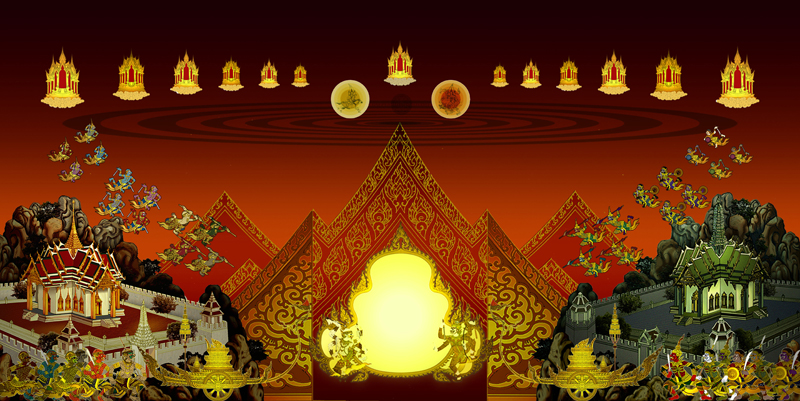 	จากภาพเหมาะแก่การนำไปใช้เป็นฉากแสดงละครประเภทใด	1.	ละครใน	2.	ละครพูด	3.	ละครเสภา	4.	ละครสังคีต15.	“ดงบงคมกลองด้วยเสียงพาด เสียงพิณ เสียงเลื่อน เสียงขับ ใครจักมักเล่น เล่น ใครจักมักหัว หัว ใครจัก	มักเลื้อน เลื้อน”	จากข้อความข้างต้นสะท้อนให้เห็นถึงการแสดงละครไทยอย่างไร	1.	การแสดงละครไทยมีมาช้านาน	2.	ประชาชนทุกคนต้องแสดงละครได้	3.	ประชาชนทุกคนชอบดูการแสดงละคร	4.	การแสดงละครไทยต้องมีเครื่องดนตรีประกอบ16.	รูปหน้าในข้อใดที่เหมาะสมสำหรับแสดงเป็นตัวนาง	1.	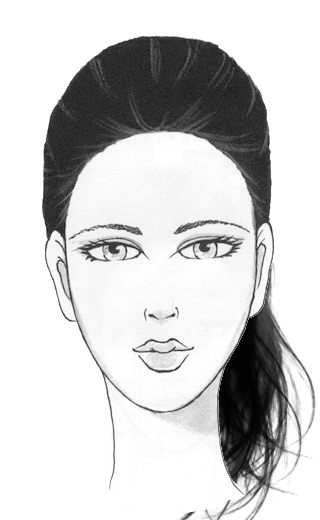 	2.	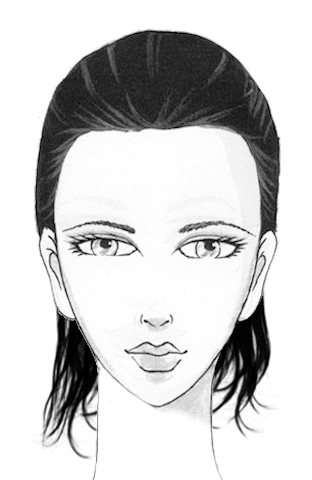 	3.	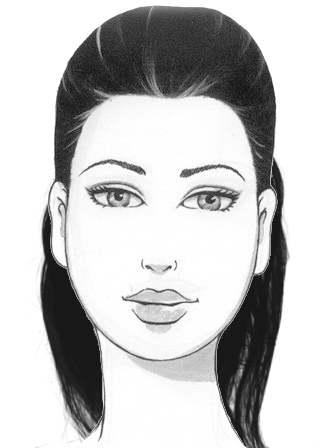 	4.	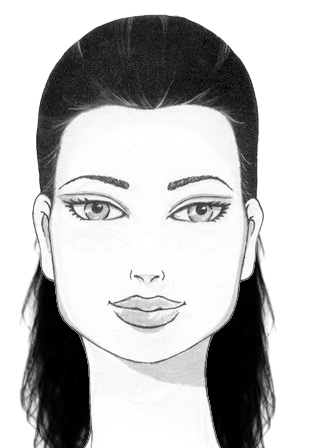 17.	ลักษณะวิธีการแสดงตารีกีปัสมีความคล้ายคลึงกับการแสดงชุดใด	1.	ร่อนแร่	2.	กรีดยาง	3.	ซำเป็ง	4.	รองเง็ง18.	ศิลปะการแสดงที่มีความสอดคล้องกับวิถีชีวิตของคนในภาคกลางคือข้อใด	1.	ระบำเก็บใบชา	2.	เต้นกำรำเคียว	3.	เซิ้งแหย่ไข่มดแดง	4.	ระบำร่อนแร่19.	ข้อใด ไม่ใช่ การแสดงที่เรียกได้ว่าเป็น “มหรสพ”	1.	งิ้ว	2.	ลิเก	3.	หนังใหญ่	4.	ผีตาโขน20.	ชื่อของรำโทนมีที่มาจากสิ่งใด	1.	จำนวนของผู้รำ	2.	เครื่องดนตรีที่ใช้	3.	แหล่งกำเนิดการแสดง	4.	บทร้องประกอบการร่ายรำ21.	การแปลงบทละครที่เป็นอักษรให้เป็นการแสดง จัดเป็นองค์ประกอบของการแสดงละครด้านใด	1.	การสมมติ	2.	จินตนาการ	3.	การสร้างสมาธิ	4.	การสื่อสารสัมพันธ์22.	ถ้านักเรียนรับมอบหมายให้เป็นตัวละครเอกของละคร 1 เรื่อง สิ่งแรกที่นักเรียนจะต้องทำคือข้อใด	1.	ศึกษาบทละครให้เข้าใจ	2.	ศึกษาประวัติความเป็นมาของผู้เขียนบท	3.	ทำความรู้จักกับทีมงานผู้สร้างละครทุกคน	4.	เตรียมออกแบบเครื่องแต่งกายประกอบการแสดงที่เหมาะสม23.	ข้อใดเป็นบรรยากาศที่เหมาะสมที่สุดในการจัดการแสดงละครเวทีเรื่องแผลเก่า	1.	ฉากวิถีชีวิตชาวชนบท มีกระท่อม ทุ่งนา วัว ควาย แม่น้ำ	2.	ฉากในสนามรบ มีปืนใหญ่ มีดดาบ กำแพง ทุ่งหญ้า ก้อนหิน	3.	ฉากชุมชนแออัด  มีบ้านเรือนตั้งหนาแน่น ลำคลอง สะพานไม้	4.	ฉากป่าเขาลำเนาไพร มีต้นไม้ เสียงนกร้อง น้ำตก สัตว์นานาชนิด24.	เพลงประกอบละครมีความสำคัญในด้านใด	1.	ทำให้เห็นภาพชัดเจน	2.	กำหนดอารมณ์ของตัวละคร	3.	เป็นแนวคิดสำคัญของเรื่อง	4.	ทำให้ผู้ชมมีความรู้สึกคล้อยตาม25.	องค์ประกอบของการแสดงละครในข้อใดเป็นแรงกระตุ้นที่สำคัญในการสร้างอารมณ์ของตัวละคร	1.	การสมมติ	2.	จินตนาการ	3.	การสร้างสมาธิ	4.	การสื่อสารสัมพันธ์26.	ละครในข้อใดแสดงให้เห็นถึงการมุ่งเน้นประชาชนให้เกิดความรักชาติ	1.	ละครพันทาง	2.	ละครปลุกใจ		3.	ละครดึกดำบรรพ์	4.	ละครหลวงวิจิตรวาทการ27.	การประเมินผลการแสดงมีประโยชน์ในด้านใดมากที่สุด	1.	เพื่อนำมาให้คะแนนได้	2.	เพื่อคัดเลือกนักแสดงให้เหมาะสม	3.	เพื่อวัดความนิยมของผู้ชม	4.	เพื่อปรับปรุงแก้ไขการแสดงในครั้งต่อไป28.	การแสดงบทบาทสมมติเป็นบุคคลในอาชีพต่างๆ จะต้องปฏิบัติอย่างไร จึงจะสามารถเลียนแบบได้	เหมือนจริงที่สุด	1.	ศึกษาจากสภาพความเป็นจริง	2.	ศึกษาจากรูปภาพและการแต่งกาย	3.	สังเกตจากกริยาท่าทางและการแนะนำตัว	4.	ทำความเข้าใจกับเอกลักษณ์เฉพาะของตัวละคร19.	สิ่งที่พึงปฏิบัติหลังจบการแสดงละครคือข้อใด	1.	จัดพิธีไหว้ครู	2. 	ฝึกซ้อมอย่างต่อเนื่อง	3.	เชิญวิทยากรมาอบรม	4.	ทำการประเมินผล30.	ประโยชน์ในการทำให้รู้จักคุณค่าของศิลปะ และความงามของการแสดงละครมีความหมายตรงกับข้อใด	1. 	แบบการวิจารณ์	2.	งานออกแบบฉาก	3.	แบบการวิเคราะห์	4. 	งานออกแบบตัวละคร   ชุดที่ 2          	ข้อสอบ O-Net   วิชา ศิลปะ                                                   2552ตอนที่ 1	ศิลปะ : จำนวน 35  ข้อ (รวม 40 คะแนน)ส่วนที่ 1  : 	แบบระบายตัวเลือก แต่ละข้อมีคำตอบที่ถูกต้องที่สุดเพียงคำตอบเดียว		จำนวน 30 ข้อ (ข้อ 1-30)  :  ข้อละ 1 คะแนน (รวม 30 คะแนน)1.	ข้อใดจัดเป็นงานประติมากรรมทั้งหมด	1.	กำแพงเมืองจีน / วัดโพธิ์ / เหรียญบาท	2.	พระแก้วมรกต / พระเครื่อง / อนุสาวรีย์ชัยสมรภูมิ	3.	โต๊ะนักเรียน / ธนบัตร / พระแก้วมรกต	4.	เหรียญทองโอลิมปิก / สะพานพระราม 8 / พระพุทธมณฑล2.	การแบ่งประเภทของประติมากรรมใช้เกณฑ์ในข้อใด	1.	ปริมาตรของรูปทรง	2.	ความลึกของส่วนที่ถูกแกะออกไป	3.	วัสดุที่นำมาขึ้นรูป	4.	ความสูงของส่วนที่นูนขึ้นมา3.	งานจิตรกรรมและงานภาพพิมพ์แตกต่างกันอย่างไร	1.	งานจิตรกรรมจัดเป็นงานศิลปะ แต่งานภาพพิมพ์เกิดจากแท่นพิมพ์	2.	งานจิตรกรรมต้องใช้เวลานานในการสร้างงาน ส่วนงานภาพพิมพ์ใช้เวลาสั้นในการสร้างงาน	3.	งานภาพพิมพ์จะต้องมีแม่พิมพ์ ส่วนงานจิตรกรรมไม่เกี่ยวข้องกับแท่นพิมพ์	4.	งานจิตรกรรมสามารถทำซ้ำได้ ส่วนงานภาพพิมพ์ไม่สามารถทำซ้ำได้4.	ประติมากรรมในข้อใดจัดเป็นกระบวนการเชิงบวก	1.	รูปปั้นหน้าคนจากดินเหนียว
	2.	บานประตูวัดสุทัศน์	3.	ประติมากรรมหินรูปเจ้าแม่กวนอิม	4.	งานแกะสลักน้ำแข็ง5.	ประเภทของงานสถาปัตยกรรมในข้อใดไม่เข้าพวก	1.	พระที่นั่งอนันตสมาคม	2.	พิพิธภัณฑสถานแห่งชาติ	3.	เจดีย์ศรีสุริโยทัย	4.	พระราชวังบางปะอิน6.	ดินสอที่ใช้ในการร่างภาพได้แก่ดินสอประเภทใด	1.  ดินสอ 2B	2.  ดินสอ 3B	3. 	ดินสอ 4B	4. 	ดินสอ 5B7.	จานผสมสีมีหลายขนาดส่วนมากจานผสมสีจะมีสีอะไร	1.	สีแดง	2.	สีเหลือง	3.	สีขาว	4.	สีดำ8.	ข้อใดไม่ใช่คุณสมบัติของสีน้ำ	1.	สีน้ำเป็นสีที่มีลักษณะโปร่งใส	2.	เนื้อสีของสีน้ำบางเบาเมื่อระบายสีบนกระดาษจะเห็นความใสของสีบนผิวกระดาษ	3.	เวลาระบายสีน้ำต้องรู้จักคอยจังหวะเวลา เพื่อกำหนดความชุ่มเปียกของผิวกระดาษ	4.	ใช้สีขาวผสมสีให้อ่อนหรือสว่างขึ้นและใช้สีดำผสมสีให้เข้มหรือมืดลง9.	ข้อใดไม่ใช่หลักการจัดองค์ประกอบศิลป์	1.	เอกภาพ	2.	จินตนาการ	3.	ความสมดุล	4.	จุดสนใจ10.	ข้อใดไม่ใช่ลักษณะเด่นของจิตรกรรมไทย	1.	เป็นภาพเขียนแบบสองมิติ	2.	แสดงความรู้สึกของภาพด้วยเส้นและท่าทาง	3.	แสดงความแตกต่างระหว่างบุคคลด้วยสี	4.	แสดงจุดสนใจโดยคำนึงถึงสัดส่วน11.	ในคำร้องของเพลงสรรเสริญพระบารมี “ข้าวรพุทธเจ้า เอามโนและศิระกราน”  พยางค์ใดตรงกับ    	จังหวะหนัก	1.	พุทธ	2.	และ	3.	ศิ	4.	กราน12.ถ้าท่านจัดงานเลี้ยงสังสรรค์ในห้องจัดเลี้ยงของโรงแรมแห่งหนึ่ง เพื่อแสดงความยินดีในโอกาสที่       	ญาติผู้ใหญ่ของท่านได้รับพระราชทานเครื่องราชอิสริยาภรณ์ ชั้นสูง ซึ่งจะมีแขกมาร่วมงานประมาณ  	100 คน ท่านคิดว่าควรใช้วงดนตรีประเภทใดบรรเลงในงานนี้	1.	วงโยธวาทิต	2.	วงขับร้องประสานเสียง	3.	วงสตริงควอร์เต็ต	4.	วงซิมโฟนีออร์เคสตร้า13.	ข้อใดเป็นระดับเสียงของนักร้องหญิง	1.	อัลโต	2.	เทเนอร์	3.	บาริโทน	4.	เบส14.	เครื่องดนตรีในข้อใดมักใช้เล่นเสียงประสานเมื่ออยู่ในวงดนตรี	1.	ฮอร์น	2.	ฟลู้ต	3.	คลาริเน็ต	4.	ปิคโคโล15.	ข้อใดไม่ถูกต้องในการดูแลรักษาเครื่องดนตรี	1.	ล้างปากเป่าทรัมเป็ตด้วยน้ำ	2.	ล้างตัวเครื่องทรอมโบนด้วยน้ำ	3.	ล้างตัวเครื่องแซกโซโฟนด้วยน้ำ	4.	ล้างปากเป่าคลาริเน็ตด้วยน้ำ16.	ข้อใดเป็นเครื่องดนตรีของภาคกลางทั้งหมด	1.	ซอสามสาย		กระจับปี่	พิณน้ำเต้า	2.	จะเข้		ซอด้วง	พิณน้ำเต้า	3.	จะเข้		กระจับปี่	พิณเพียะ	4.	ซออู้                   ซอด้วง	ซอสามสาย	17.	ข้อใดกล่าวถึงลักษณะของเพลงเถาไม่ถูกต้อง	1.	เริ่มจากทำนองที่ยาวไปหาทำนองที่สั้น	2.	เริ่มจากทำนองที่สั้นไปหาทำนองที่ยาว	3.	เริ่มจากอัตราจังหวะช้าไปหาอัตราจังหวะเร็ว	4.	บรรเลงโดยมีการขับร้อง หรือไม่มีการขับร้องก็ได้18.	ลักษณะของเพลงหน้าพาทย์ที่แตกต่างจากเพลงประเภทอื่น คือ	1.	ต้องมีบทร้องประกอบเสมอเมื่อมีการบรรเลง	2.	ใช้ประกอบการแสดงระบำในการแสดงละคร	3. 	ใช้ในพิธีกรรม หรือประกอบการแสดง	4.	ใช้เฉพาะเจ้านายชั้นสูง หรือพระราชพิธีเท่านั้น19.	ข้อใดคือลักษณะเด่นของดนตรีไทย	1.	การขับร้องที่ต้องใช้เสียงสูงมาก	2.	เครื่องตีที่ใช้มือตีทั้ง 2 ข้างตีประกอบกัน	3.	กลองที่สามารถตีเป็นเสียงต่างๆ ได้ในใบเดียวกัน	4.	เครื่องเป่า ที่สามารถเป่าได้โดยไม่ต้องหยุดหายใจ20.	ข้อใดกล่าวถึงความสัมพันธ์ของดนตรีกับภาษาไทยได้ถูกต้องที่สุด	1.	ลักษณะของร้อยกรองมีลักษณะใกล้เคียงลักษณะของดนตรี	2.	คำในภาษาไทยทุกคำสามารถร้องได้ทุกระดับเสียงโดยความหมายไม่เปลี่ยนแปลง	3.	การเอื้อน คือ การใช้คำหลายคำ เชื่อมโยงด้วยเสียงหลายเสียง	4.	เสียงในภาษาไทยไม่มีการเน้นการออกเสียงเฉพาะที่เหมือนภาษาอังกฤษ จึงไม่มีลักษณะของ			เสียงดนตรี21.	การจีบตามหลักนาฏศิลป์ไทยที่ถูกต้องคือข้อใด	1.	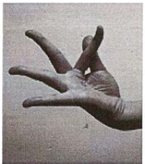 	2. 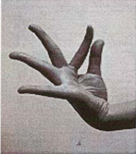 	3.	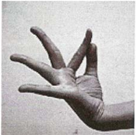 	4. 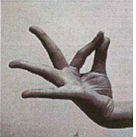 22.	ข้อใดไม่ใช่ลักษณะของระบำศิลปาชีพ	1.	เป็นการอนุรักษ์ภูมิปัญญาท้องถิ่น	2.	ได้รับอิทธิพลจากวิถีการดำเนินชีวิต	3.	มุ่งเน้นการร่ายรำตามแบบแผน มีความประณีต	4.	สะท้อนค่านิยม ประเพณีอันดีงาม23.	ข้อใดเป็นองค์ประกอบของละคร	1.	เรื่องราว + การแสดง + นักแสดง	2.	เหตุการณ์ + นักแสดง + ผู้ชม	3.	การแสดง + ศิลปะ + เรื่องราว + นักแสดง + ผู้ชม	4.	ศิลปะ + การแสดง + เรื่องราว + ผู้กำกับ + นักแสดง + ผู้ชม24.	“...วิวัฒนาการมาจากหนังใหญ่ ต่อมาใช้ตัวโขนสลับการเชิดหนังใหญ่ที่เรียกว่าหนังติดตัวโขน           	เมื่อความนิยมเรื่องหนังใหญ่เลิกลงจึงนิยมแสดงโขนชนิดนี้...” จากข้อความ หมายถึงการแสดงชนิดใด	1.	โขนหน้าจอ	2.	โขนฉาก	3.	โขนโรงนอก	4.	โขนสลับฉาก25.	ข้อใดมีความสัมพันธ์กัน	1.	รามเกียรติ์ + รำศุภลักษณ์อุ้มสม + ปี่พาทย์เครื่องคู่	2.	อิเหนา + ปี่พาทย์ดึกดำบรรพ์ + แต่งกายยืนเครื่อง	3.	ผู้ชนะสิบทิศ + ปี่พาทย์มอญ + พากย์ชมดง		4.	ผิดทุกข้อ26.	ข้อใดเป็นคุณลักษณะของนาฏศิลป์ในราชสำนัก	1.	คนงาม	2.	รำงาม	3.	เครื่องแต่งกายงาม	4.	ถูกทุกข้อ27.	ข้อใดไม่สัมพันธ์กับสุนทรียภาพที่เกิดจากการรับชมนาฏศิลป์	1.	โขนยกรบ	-	ความยิ่งใหญ่	2.	ละครใน	-	ความละเมียดละไม	3.	ละครนอก	-	ความกระฉับกระเฉง	4.	กายกรรม	-	ความอลังการ28.	ข้อใดเป็นหลักของการวิจารณ์ละครที่ดี	1.	เลือกใช้ภาษารุนแรงเพื่อเร้าอารมณ์ผู้ฟังหรือผู้อ่าน	2.	ติหรือชมเพื่อให้เกิดผลในทางบวก	3.	การเปรียบเทียบเพื่อให้เห็นข้อบกพร่องอย่างชัดเจน	4.	ถูกทุกข้อ29.	ข้อใดเป็นการใช้จินตนาการในการแสดงออกซึ่งความคิดโดยผ่านการแสดงละครได้อย่างเหมาะสม	1.	พอลล่าเล่าเหตุการณ์ตื่นเต้นที่ตนประสบมาให้เพื่อนๆ ในห้องฟังพร้อมแสดงท่าทางประกอบเพื่อให้		เห็นภาพ	2.	น้ำเชื่อมยืนเอามือไพล่หลังเวลาพูดเพื่อไม่ให้ดูเกะกะ	3.	ตุ้มติ้มทำท่าทางล้อเลียนเพื่อให้เกิดความอับอาย	4.	ตุ๊กติ๊กแสดงท่าทางมั่นใจตลอดเวลาแม้ไม่มีใครมอง30.	ข้อใดเป็นการประยุกต์ใช้องค์ประกอบของนาฏศิลป์มาใช้ในการแสดงอย่างเหมาะสม	1.	สมชายนำบทละครเสภาเรื่องขุนช้างขุนแผนมาจัดแสดงเป็นละครเวทีเนื่องในวันภาษาไทย	2.	สมศรีแต่งกายยืนเครื่องพระ แสดงเป็นเจ้าชายในละครโรงเรียน	3.	สมหวังจัดสร้างเครื่องแต่งกายละครรำโดยไม่ศึกษาค้นคว้าถึงที่มาก่อน	4.	สมเกียรตินำละครนอกมาแสดงให้นักเรียนชั้นอนุบาลได้ชมฟรีส่วนที่ 2 :      แบบระบายคำตอบที่สัมพันธ์กัน จำนวน 4 ข้อ  :  (ข้อ 31-34) :  ข้อละ 2 คะแนน (รวม 8 คะแนน)			ข้อ 31-34 จงพิจารณาคำตอบจากข้อมูลแต่ละกลุ่ม กลุ่มละ 1 คำตอบ 			ที่สัมพันธ์กันและเกี่ยวข้องกับโจทย์ให้ถูกต้องครบทุกกลุ่ม จึงจะได้คะแนน31. การสร้างบรรยากาศและการตกแต่งร้านอาหารเหนือของไทย	     		กลุ่ม 		กลุ่ม 	กลุ่ม	32. การจัดการแสดงดนตรีและนาฏศิลป์ในงานขึ้นบ้านใหม่ตามประเพณีไทย	     		        กลุ่ม 	     กลุ่ม 		33. การแสดงถึงอารมณ์โกรธ มีความสัมพันธ์กับข้อใด	     		        กลุ่ม 	     กลุ่ม 		34. องค์ประกอบในข้อใดแสดงถึง “ความสมดุล”	     		        กลุ่ม 	     กลุ่ม 		ส่วนที่ 3 :      แบบระบายตัวเลือกมากกว่า 1 ตัวเลือก  :  จำนวน 1 ข้อ  :  ข้อละ 2 คะแนน (รวม 2 คะแนน)35.	ข้อใดจัดเป็นการแสดงนาฏศิลป์ประยุกต์โดยใช้หลักองค์ประกอบศิลป์มาเป็นส่วนหนึ่งของการแสดง (มีคำตอบที่ถูกต้องมากกว่า 1 ข้อ ต้องตอบให้ครบทุกข้อ)	1.	การร่ายรำ	โดยใช้ผ้าเส้นยาว เป็นส่วนประกอบการแสดง	2.	การร่ายรำ	โดยผู้แสดงอยู่หลังม่านขาว ผู้ชมเห็นเพียงเงาดำ	3.	การร่ายรำ	โดยผู้แสดงแต่งกายสีสันไม่ซ้ำกัน	4.	การร่ายรำ	โดยผู้แสดงถือพู่กันวาดภาพประกอบการแสดง   ชุดที่ 2          	ข้อสอบ O-Net   วิชา ศิลปะ                                                   2553ตอนที่ 1	ศิลปะ : จำนวน 12  ข้อ (รวม 20 คะแนน)ส่วนที่ 1  : 	แบบระบายตัวเลือก แต่ละข้อมีคำตอบที่ถูกต้องที่สุดเพียงคำตอบเดียว		จำนวน 5 ข้อ (ข้อ 1-5)  :  ข้อละ 1.5 คะแนน (รวม 7.5 คะแนน)1.	ข้อใดไม่ใช่งานศิลปะพื้นบ้าน	1.	เครื่องปั้นดินเผาด่านเกวียน	2.	การทอผ้าพื้นเมือง	3.	การทำโอ่งมังกร	4.	การเขียนภาพสีน้ำมัน2.	ข้อใดจัดเป็นงานประติมากรรมลอยตัวทั้งหมด	1.	เจดีย์ / วัดพระแก้ว / เหรียญบาท	2.	พระพุทธชินราช / พระบรมราชานุสาวรีย์ / อนุสาวรีย์ชัยสมรภูมิ	3.	เสาธงชาติ /  ธนบัตร / อนุสาวรีย์ย่าเหล	4.	ป้ายรถเมล์ / สะพานลอย / รางรถไฟฟ้า3.	การแปรอักษรบนอัฒจันทร์ใช้องค์ประกอบศิลป์ในเรื่องใดน้อยที่สุด	1.	จุด	2.	สี	3.	น้ำหนัก	4.	รูปทรง4.	ศิลปะไทยได้รับอิทธิพลมาจากสิ่งใดมากที่สุด	1.	ธรรมชาติ
	2.	วัฒนธรรม	3.	ศาสนา	4.	ประเพณี5.	ข้อใดเปรียบเทียบได้ไม่ถูกต้องเมื่อคำนึงถึงประเภทของเครื่องดนตรีที่ใช้ในวงเท่านั้น	1.	วงมโหรีและวงออร์เคสตรา	2.	ปี่พาทย์และวงซิมโฟนิกแบนด์	3.	วงเครื่องสายประสมเปียโนและวงเปียนโนควอร์เต็ต	4.	ปี่พาทย์ดึกดำบรรพ์และวงซิมโฟนิกแบนด์ส่วนที่ 2 :      แบบปรนัยหลายตัวเลือก จำนวน 2 ข้อ (ข้อ 6-7) : ข้อละ 2.5 คะแนน (รวม 5 คะแนน) 			ข้อ 6-7 จงเลือกคำตอบที่ถูกต้องให้ครบ 3 คำตอบ จึงจะได้คะแนน6.	เครื่องดนตรีในข้อใดใช้ในวงปี่พาทย์หรือวงออร์เคสตราเท่านั้น	1. เครื่องกระทบ (Percussion)	2. เครื่องสายใช้ดีด (Bowed string instrument)	3. เครื่องสายใช้สี (Plucked string instrument)	4. เครื่องลมไม้ ( Woodwind instrument)	5. เครื่องลมทองเหลือง (Brass instrument)7.	องค์ประกอบของการบันทึกโน้ตสากลในข้อใดไม่มีในดนตรีไทย	1.	เส้นกั้นห้อง (Barline)	2.	เครื่องหมายโยงเสียง (Tie)	3.	ตัวหยุด (Rest)	4.	เครื่องหมายกำหนดจังหวะ (Time Signature)	5.	เครื่องหมายย้อน (Repeat)ส่วนที่ 3 :      แบบระบายตัวเลือก แต่ละข้อมีคำตอบที่ถูกต้องที่สุดเพียงคำตอบเดียว จำนวน 5 ข้อ 			(ข้อ 8-12) : ข้อละ 1.5 คะแนน (รวม 7.5 คะแนน) 8.	ข้อใดแสดงทัศนคติที่ไม่เหมาะสมเกี่ยวกับการฟังหรือการเล่นดนตรี	1.	สมชายวิจารณ์การแสดงของนักเปียโนให้เพื่อนฟังหลังจากจบคอนเสิร์ต	2.	สมชายออกความเห็นว่าไม่ชอบผลงานเพลงของโมสาร์ต	3.	สมชายซ้อมหนักเพื่อให้การแสดงดนตรีของตนเองออกมาดี	4.	สมชายคิดว่าตนเองเล่นดนตรีเก่งที่สุดในห้องเรียนจึงไม่ต้องฝึกซ้อมมาก9.	ข้อใดถูกต้อง		1.	โขนจัดเป็นราชูปโภคอย่างหนึ่ง	2.	ละครจัดเป็นราชูปโภคอย่างหนึ่ง	3.	โขนและละครจัดเป็นราชูปโภคอย่างหนึ่ง	4.	โขนและละครไม่จัดเป็นราชูปโภค10.	ข้อใดถูกต้องในรำวงมาตรฐาน	1.	งามแสงเดือน	ท่ารำ	ชักแป้งผัดหน้า	2.	ชาวไทย		ท่ารำ	ยูงฟ้อนหาง	3.	หญิงไทยใจงาม	ท่ารำ	สอดสร้อยมาลา	4.	ดวงจันทร์ขวัญฟ้า	ท่ารำ	ช้างประสานงา11.	ข้อใดไม่ถูกต้อง	1.	โขนเป็นนาฏศิลป์ไทยโบราณ	2.	ผู้แสดงโขนสวมหัวปิดหน้าทั้งหมด	3.	เรื่องที่ใช้แสดงโขนเรื่องรามเกียรติ์	4.	เพลงที่ใช้ประกอบกิริยาในการแสดงโขนและละครรำไทยเรียกว่าเพลงหน้าพาทย์12.ข้อใดถูกต้อง	1.	พระบิดาของพระราม คือ พระพรต	2.	ลิงยอด คือ หนุมาน	3.	ลิงยอด คือ สุครีพ	4.	สมุนวานรตัวแรกของพระราม คือ องคตเฉลยข้อสอบ   ชุดที่ 1          	แนวข้อสอบ O-Net   วิชา ทัศนศิลป์เฉลยข้อสอบ   ชุดที่ 1          	แนวข้อสอบ O-Net   วิชา ดนตรีเฉลยข้อสอบ   ชุดที่ 1          	แนวข้อสอบ O-Net   วิชา นาฏศิลป์เฉลยข้อสอบ   ชุดที่ 2          	ข้อสอบ O-Net   วิชา ศิลปะ		                                      2552	1.	2	2.	1	3.	3	4.	1 	5.	3	6.	1	7.	3	8.	4	9.	2	10.	4			11.	1	12.	3	13.	1	14.	3	15.	3			16.	4	17.	2	18.	3	19.	4	20.	3			21.	3	22.	3	23.	1	24.	1	25.	4			26.	4	27.	4	28.	2	29.	2	30.	1			31.	4, 1, 3	32.	2, 3	33.	5, 1	34.	1, 3	35.	1, 2, 3เฉลยข้อสอบ   ชุดที่ 2          	ข้อสอบ O-Net   วิชา ศิลปะ		                                      2553	1.	4	2.	2	3.	4	4.	1 	5.	3	6.	2, 3, 5	7.	2, 4, 5	8.	4	9.	2	10.	4			11.	4	12.	3	- - ติง ทั่ง- ติง  - -ติงทั่ง - ติง- ติงทั่ง - ทั่ง1.	เครื่องปั้นดินเผา1.  ฟ้อนสาวไหม1. วงพิณแคน2.  ปลาตะเพียนสาน2.  ฟ้อนสาละวัน2. วงมโหรี3.  ตัวหนังตะลุงประดับผนัง3.  รำวรเชษฐ์3. วงสะล้อ4.  ผ้าปักชาวเขาประดับผนัง4.  ตาลียอเก็จ4. รองเง็ง5.  เขาควายประดับผนัง5.	ละครหุ่น5.	วงกาหลอ1.	รำฉุยฉาย1.  วงปี่พาทย์นางหงส์2.  รำอวยพร2.  วงปี่พาทย์มอญ3.  ละครเรื่องพระเวสสันดรชาดก3.  วงเครื่องสายปี่ชวา4.  รำถวายพระพร4.  วงบัวลอย5.  รำวงมาตรฐาน5.	วงเครื่องสายผสมขิม1.	ขาว1.  กระทืบเท้า2.  เหลือง2.  มือประสานที่อก3.  เทา3.  ก้มหน้าลงมือประสานที่หน้าตัก4.  ชมพู4.  จีบที่มุมปาก5.  แดง5.	ฝ่ามือแตะที่แก้ม1.	พระปฐมเจดีย์1.  อนุสาวรีย์เทพีเสรีภาพ2.  สะพานพระรามแปด2.  กำแพงเมืองจีน3.  จิตรกรรมฝาผนัง3.  หอไอเฟิล4.  พระบรมรูปทรงม้า4.  หอเอนปิซ่า5.  ลายกระหนก5.	สโตนเฮนจ์ข้อที่เฉลยเหตุผลประกอบ1.3การวาดภาพโดยการตัดเส้น หรือวาดเส้นทับโครงร่างภาพเดิม โดยใช้สีดำ หรือสีเข้มอื่นๆ มีจุดมุ่งหมายเพื่อให้ภาพเด่นชัดและตกแต่งรายละเอียดของภาพให้สมบูรณ์ ซึ่งนิยมใช้กับการวาดภาพประกอบเรื่องที่เป็นนิทาน วรรณคดี ละคร ภาพจินตนาการ แต่การใช้เทคนิคนี้จะทำให้ภาพมีความแตกต่างจากของจริงที่จะไม่ปรากฏเส้นขอบภาพออกมาให้เห็นอย่างชัดเจน2.2การวาดภาพตัวละครให้เป็นที่นิยมของคนทั่วไป ผู้วาดจะต้องวาดภาพที่สื่อให้เห็นถึงรูปแบบที่เรียบง่าย สื่อสารอารมณ์และความรู้สึกได้ดี แต่ต้องมีเอกลักษณ์เฉพาะของตัวละคร จึงจะทำให้ผู้ชมแยกแยะความแตกต่างของตัวละครแต่ละตัวได้ง่าย3.1โปสเตอร์ที่ดีจะต้องสะดุดตาแต่แรกเห็น อ่านง่าย ผู้อ่านเข้าใจสิ่งที่ต้องการจะสื่อได้อย่างรวดเร็ว ทั้งนี้เพราะผู้อ่านโปสเตอร์จะใช้เวลาดูไม่นาน ดังนั้นโปสเตอร์จึงไม่ควรใช้ข้อความที่กำกวม ข้อความยาว หรือมีข้อความมากเกินไป4.4เพราะวัฒนธรรมเป็นแรงผลักดันทำให้เกิดการสร้างสรรค์ผลงานทัศนศิลป์ และในขณะเดียวกันผลงานทัศนศิลป์ก็ถ่ายทอดลักษณะเรื่องราวของวัฒนธรรมลงไปด้วย ในลักษณะที่มีความเกื้อหนุนกันจึงเป็นเหตุผลที่สะท้อนคำกล่าวที่ว่าผลงานทัศนศิลป์สามารถสะท้อนวัฒนธรรมได้ดีที่สุด5.2เพราะความรู้สึกที่เกิดขึ้นต่อความงามในธรรมชาติที่เห็นนั้นเป็นความรู้สึกที่ประทับใจไม่รู้ลืม ความรู้สึกประทับใจจะทำให้เกิดความติดตาตรึงใจในภาพที่เห็น6.4เนื่องจากเป้าหมายหลักของการสร้างสัญลักษณ์ต่างๆ นั้น เพื่อการสื่อสารความหมายให้มนุษย์เข้าใจร่วมกัน ปฏิบัติร่วมกันได้อย่างถูกต้อง ดังนั้น ในการออกแบบสัญลักษณ์ผู้ออกแบบควรคำนึงถึงการสื่อความหมายของสัญลักษณ์มากที่สุด โดยสัญลักษณ์นั้นต้องสามารถสื่อความหมายได้อย่างชัดเจนให้ผู้ที่พบเห็นได้เข้าใจตรงกัน7.3เนื่องจากงานจิตรกรรมเป็นการเขียนภาพระบายสี ซึ่งผลงานอาจจะชำรุดเสียหายได้ ถ้านำไปตั้งไว้ไม่ถูกที่ เช่น โดนน้ำฝน โดนแดด เป็นต้น ดังนั้น ผลงานจิตรกรรมทุกประเภทจึงไม่เหมาะกับการนำไปใช้ตกแต่งสวนสาธารณะ8.1การออกแบบผลงานทัศนศิลป์ บางครั้งความขัดแย้งกับความกลมกลืนก็มีความเกี่ยวข้องกัน เพราะถ้าส่วนมากมีความกลมกลืนมากเกินไป อาจทำให้ผู้ชมเกิดความรู้สึกซ้ำซาก ไม่น่าสนใจ ดังนั้น การออกแบบโดยการนำความขัดแย้งมาใช้ในภาพก็จะช่วยทำให้ผลงานเด่นสะดุดตา น่าสนใจมากยิ่งขึ้น9.4งานสื่อผสมเป็นผลงานทัศนศิลป์ที่เกิดขึ้นจากการนำเทคนิควิธีการที่หลากหลายมาผสมผสานกัน เพื่อสร้างสรรค์เป็นผลงานออกมา ซึ่งผลงานที่ออกกมานั้นก็จะมีความแปลกตาและน่าสนใจแตกต่างไปจากงานทัศนศิลป์ประเภทอื่นๆ 10.3การนำภาพซึ่งเป็นผลงานจิตรกรรมอันเป็นงานประเภทหนึ่งของงานทัศนศิลป์มาใช้ประดับตกแต่งบ้านให้น่าดูให้มีสีสัน ช่วยดึงดูดสายตา ถือเป็นการนำเอาผลงานทัศนศิลป์มาใช้ประโยชน์ในชีวิตประจำวัน ส่วนการใช้แสงไฟหลากสีไม่ถือเป็นผลงานทัศนศิลป์11.2การสร้างผลงานทัศนศิลป์ ไม่ว่าจะเป็นรูปแบบใดก็ตาม ผู้สร้างสรรค์ล้วนได้รับอิทธิพลหรือแบบอย่างมาจากสิ่งแวดล้อมตามธรรมชาติ เช่น การใช้สีเขียวในการวาดใบไม้ การวาดรูปพระอาทิตย์เป็นวงกลมมีแสงสีสัน เป็นต้น12.4เส้นแนวตั้งและเส้นแนวนอนเป็นหลักสำคัญในการบอกทิศทางการหันใบหน้าของตัวละครว่าตัวละครจะหันใบหน้าไปทางซ้าย หันไปทางขวา ก้มหน้า หรือเงยหน้า การจัดเส้นแนวตั้งและแนวนอนก็จะโค้งไปตามรูปทรงของใบหน้า13.1เพราะหลักการออกแบบที่ดีนั้น ก็คือ การศึกษาจากต้นแบบของจริงก่อนแล้วค่อยตัดทอนเหลือเป็นโครงสร้างเด่นๆ ไว้ ซึ่งผู้ชมสามารถรับรู้ได้ว่าเป็นดอกไม้14.3เพราะข้อ 3. ระบุถึงทัศนธาตุต่างๆ ที่เกิดขึ้น ส่วนข้อ 1. เป็นการกล่าวถึงสิ่งที่มองเห็น ข้อ 2. เป็นการกล่าวแบบเปรียบเทียบ ส่วนข้อ 4. เป็นการกล่าวถึงความรู้สึกด้านความงามที่ได้เห็นจากภาพส้มโอ15.1ความกลมกลืนช่วยให้การจัดองค์ประกอบศิลป์ เกิดการประสานกลมกลืนสอดคล้องสัมพันธ์เข้ากันได้ จนกลายเป็นอันหนึ่งอันเดียวกัน ซึ่งความกลมกลืนมีทั้งความกลมกลืนของทัศนธาตุและความกลมกลืนของเนื้อหาสาระทั้งหมด16.3เพราะความเป็นเอกภาพในทางศิลปะ คือ การจัดภาพให้เกิดความสัมพันธ์อยู่ในกลุ่มเดียวกัน มีความสัมพันธ์เชื่อมโยงกัน ไม่กระจัดกระจาย หรือก่อให้เกิดความสับสน แม้จะมีส่วนแตกแยกไปบ้างก็เป็นเพียงส่วนประกอบย่อยเท่านั้น17.3ในทางทัศนศิลป์การระบายสีมีหลักการที่สำคัญประการหนึ่งคือ สีบอกระยะ      ใกล้-ไกล คือ สีเข้ม บอกระยะใกล้ สีอ่อน บอกระยะไกล  ซึ่งจะทำให้ภาพเกิดความสวยงาม เกิดความสมจริงและมองเห็นเป็นมิติระยะใกล้-ไกล18.2เนื่องจากเส้นแนวตั้ง หรือเส้นตั้ง ดังเช่นรูปทรงของวัตถุที่เป็นแนวตั้ง เช่น ตึกทรง  สูง เสาไฟฟ้า เป็นต้น จะให้ความรู้สึกในการมองว่ามีความมั่นคง ตั้งมั่น แข็งแรง  สง่างาม เป็นระเบียบ19.1ขั้นตอนแรกของการวาดภาพตัวละครจากวรรณคดีไทย คือ ผู้วาดต้องเลือกวรรณคดีไทยเรื่องที่ตนเองชื่นชอบและควรอ่านเนื้อเรื่องโดยรวมก่อนทั้งเล่ม จนเกิดความเข้าใจและเกิดมโนภาพของตัวละครที่จะวาด จากนั้นจึงค่อยลงมือวาดภาพตัวละคร20.2ศาสนาและความเชื่อเป็นปัจจัยสำคัญที่ทำให้เกิดการสร้างสรรค์ผลงานทัศนศิลป์ประเภทต่างๆ โดยเฉพาะผลงานที่มีความยิ่งใหญ่และมีความประณีต สวยงาม ศิลปินและผู้ร่วมสร้างสรรค์ผลงานจะต้องมีความเชื่อถือและความศรัทธาเป็นหลัก จึงจะมีพลังกายและพลังใจที่จะสร้างสรรค์ผลงานดังกล่าวไว้เป็นมรดกของแผ่นดินสืบต่อไป21.1หน้าที่ใช้สอย กล่าวคือ ผลงานทัศนศิลป์ทั้งไทยและสากลสร้างขึ้นเพื่อนำไปใช้ตอบสนองเกี่ยวกับเรื่องดังต่อไปนี้ คือ เพื่อชื่นชม หรือเพื่อแสดงออกทางความงาม ใช้ประดับตกแต่ง เพื่อเป็นที่เคารพบูชา หรือเพื่อเผยแผ่ศาสนา22.1อิทธิพลที่มีผลต่อการสร้างสรรค์ผลงานทัศนศิลป์ของไทยมีอยู่หลายปัจจัยด้วยกัน แต่ปัจจัยที่เด่นชัดที่สุด คือ ปัจจัยด้านความเชื่อ ความศรัทธาทางพระพุทธศาสนา เพราะผลงานทัศนศิลป์ของไทยในแต่ละยุคสมัยล้วนสร้างขึ้นเพื่อแสดงออกซึ่งความศรัทธาต่อศาสนา ผลงานทัศนศิลป์ของไทยที่เกิดขึ้นจากความเชื่อ ความศรัทธาทางพระพุทธศาสนาเป็นจำนวนมาก เช่น วัด สถูป เจดีย์ พระพุทธรูป ภาพจิตรกรรม เป็นต้น23.4งานจิตรกรรมฝาผนังสมัยสุโขทัยสีที่ใช้จะเป็นแบบดำ แดง เรียกว่า “สีเอกรงค์” (Monochrome) ภาพเขียนที่สำคัญ คือ ภาพจิตรกรรมฝาผนังพระพุทธรูป               ปางมารวิชัยในเจดีย์วัดเจดีย์เจ็ดแถว อำเภอศรีสัชนาลัย จังหวัดสุโขทัย ซึ่งเป็นภาพที่ได้รับอิทธิพลมาจากศิลปะอินเดีย ลังกาและเขมรผสมผสานกัน24.2ผลงานจิตรกรรมไทยในอดีตนิยมเขียนเกี่ยวกับพุทธประวัติจากพระปฐมสมโพธิกถา และเรื่องราวทางศาสนา โดยจะนิยมเขียนขึ้นเพื่อเป็นพุทธบูชาตามผนังโบสถ์ วิหาร ศาลาการเปรียญและผนังถ้ำ ทั้งนี้เพื่อประดับตกแต่งสถานที่แล้วยังถือเป็นการเผยแผ่ศาสนาในอีกทางหนึ่งด้วย25.2จิตรกรรมไทยถึงแม้ในแต่ละภาคจะมีวิธีการเขียน รูปแบบที่ใช้ คตินิยมในการสร้างที่แตกต่างกันไป ทำให้ผลงานที่แล้วเสร็จออกมามีความแตกต่างกัน ดูแล้วสามารถจะบอกได้ว่าเป็นของภาคใด แต่เรื่องราวที่นิยมนำมาวาดส่วนใหญ่จะเป็นเรื่องราว   พุทธประวัติ หรือแสดงเรื่องราวที่เกี่ยวข้องกับพระพุทธศาสนา26.3จิตรกรรมไทย เป็นงานศิลปะสาขาหนึ่งที่มีความงดงามอย่างยิ่ง แสดงถึงเอกลักษณ์ทางวัฒนธรรมของชาติ โดยทั่วไปแล้วการเขียนภาพจิตรกรรมไทย นิยมเขียนบนผนังอาคารทางพุทธศาสนา เช่น โบสถ์ วิหาร ศาลาการเปรียญ หอพระไตรปิฎก ผนังกรุ พระปรางค์ หรือเจดีย์ เป็นต้น จึงมีการเรียกจิตรกรรมเหล่านี้ว่า “จิตรกรรมฝาผนัง” มีจุดมุ่งหมายเพื่อประดับตกแต่งพื้นผนังให้สวยงามถวายเป็นพุทธบูชา โดยนิยมนำเรื่องราวในพระพุทธศาสนามาถ่ายทอดเป็นภาพ เช่น พุทธประวัติ ชาดก           ปริศนาธรรม เป็นต้น27.4เพราะประเพณีการแห่เทียนพรรษาเป็นประเพณีไทยที่ควรอนุรักษ์และสืบทอด ดังนั้น การที่ก้อยวาดภาพประเพณีการแห่เทียนพรรษาจึงถือเป็นการสร้างงานทัศนศิลป์ประเภทจิตรกรรมที่สะท้อนคุณค่าของวัฒนธรรมไทย28.1ศาสนาและความเชื่อเป็นปัจจัยสำคัญที่มีอิทธิพลต่อสถาปัตยกรรมของไทย ซึ่งจะสังเกตได้ว่าสถาปัตยกรรมไทยที่เกี่ยวเนื่องกับศาสนาและความเชื่อจะมีอยู่มากมายในทุกพื้นที่ของประเทศไทย เช่น วัด โบสถ์ วิหาร เป็นต้น และมีลักษณะที่ไม่แตกต่างกันมากนัก โดยจะมีการพัฒนารูปแบบมาอย่างต่อเนื่องยาวนาน รวมทั้งได้รับการสร้างสรรค์จากช่างฝีมือที่มีความเชี่ยวชาญ เพราะเชื่อว่าจะได้อานิสงส์ผลบุญอย่างมาก29.1สถาปัตยกรรมมีลักษณะเป็นสิ่งก่อสร้างที่สร้างขึ้นอย่างงดงามผ่านกระบวนการออกแบบ เขียนแบบ วางแผนและก่อสร้าง มีความมั่นคงแข็งแรง โดยสร้างขึ้นเพื่อประโยชน์ใช้สอยในด้านต่างๆ ทั้งประดับตกแต่ง หรือเพื่อเป็นศาสนสถาน30.4ผลงานทัศนศิลป์ที่เป็นสากล แม้จะมีต้นแบบมาจากศิลปะตะวันตกก็ตาม แต่ก็ได้มีการพัฒนาจนกลายเป็นศิลปะร่วมของคนทั้งโลก ไม่ได้เป็นของชาติใดชาติหนึ่ง ไม่มีรูปแบบที่ตายตัว มีลักษณะร่วมกันที่ผู้คนทั่วโลกดูแล้วสามารถทำความเข้าใจได้สอดคล้องตรงกัน31.4ศิลปะสากลเป็นศิลปะที่ผสมผสานแนวคิด รูปแบบ หรือสไตล์จากศิลปะสกุลต่างๆ จนออกมาเป็นศิลปะสากลที่มีความเป็นนานาชาติ ไม่สื่อว่าเป็นของชาติใด หรือศิลปะสกุลใดโดยเฉพาะ แม้จะมีรากฐานมาจากศิลปะตะวันตกก็ตาม ทำให้ผู้คนจากทุกวัฒนธรรมดูแล้วมีความเข้าใจตรงกัน32.2ผลงานทัศนศิลป์เป็นภาษากลางที่ผู้คนทุกชาติ ทุกภาษา ทุกสังคม เมื่อมองดูแล้วสามารถจะเข้าใจความหมายของภาพได้ว่า ศิลปินต้องการจะสื่ออะไร รายละเอียดของผลงานเป็นอย่างไร  มีความสวยงามมากน้อยเพียงใด ถึงแม้จะไม่มีการเขียนบรรยาย หรือคำพูดเปล่งออกมา ทุกคนก็สามารถรับรู้เรื่องราวได้33.3การประเมินผลงานทัศนศิลป์ให้มีประสิทธิภาพนั้น ผู้ประเมินจะต้องมีการกำหนดหลักการและตัวบ่งชี้ที่แสดงให้เห็นถึงจุดเด่นและจุดด้อยของผลงานขึ้นมาเสียก่อน เพื่อจะได้มีกรอบ หรือประเด็นที่จะประเมินว่าจะต้องมีเกณฑ์จากอะไร                   การประเมินผลงานจึงจะเป็นไปอย่างมีคุณภาพและรอบคอบ34.4เพราะการวิจารณ์ผลงานศิลปะจะต้องเป็นไปเพื่อการแก้ไขและปรับปรุงผลงาน พัฒนางานให้ดีขึ้น ก้าวหน้าขึ้น แต่ไม่ใช่การตำหนิผลงานจนทำให้ผู้สร้างสรรค์ผลงานเกิดความท้อแท้ หมดกำลังใจในการสร้างสรรค์ผลงานต่อไป ดังนั้น           การวิจารณ์ผลงานศิลปะอย่างในข้อ 4.  จึงไม่ถูกต้องและไม่ควรกระทำอย่างยิ่ง35.3การวิจารณ์เพื่อประเมินงานทัศนศิลป์ต้องคำนึงถึงการคิดวิเคราะห์ผลงานอย่างมีเหตุผล ทั้งนี้การวิจารณ์อย่างมีเหตุผลจะทำได้ก็ต้องอาศัยความรู้ ความเข้าใจ ตามประสบการณ์ของแต่ละบุคคล36.3เพราะระบุถึงส่วนประกอบ หรือปัจจัยของการมองเห็นในเบื้องต้น ซึ่งหมายถึงลักษณะของทัศนธาตุต่าง ๆ37.1เนื่องจากผลงานการใช้สีที่มีน้ำหนักใกล้เคียงกัน ใช้สีเดียวที่มีน้ำหนักอ่อน-แก่                             สีโดยรอบทั้งหมดประสานกลมกลืนกัน38.2เพราะเส้นทั้ง 3 เส้นที่มาต่อกันเป็นภาพสองมิติ คือ มีความกว้างและความยาว ไม่มีความหนา ไม่ปรากฏแสงเงา สีและผิวพื้นแต่อย่างใด39.1หลักการสร้างที่ว่างลวงตาใช้วิธีเดียวกันกับการสร้างภาพให้มีระยะ เป็นลักษณะทัศนียภาพเหมือนที่ตาเรามองเห็นวัตถุ หรือสิ่งแวดล้อมธรรมชาติในโลกความจริง3 มิติ เมื่อมีระยะ มีความลึก ก็จะเกิดช่องว่างระหว่างวัตถุ หรือช่องที่เป็นระยะห่างขึ้นเป็นที่ว่างในระนาบ 2 มิตินั่นเอง40.2นักวิชาการทัศนศิลป์ชาวตะวันตก เห็นพ้องกันว่า ผลงานทัศนศิลป์ “แนวอิมเพรส-ชันนิสม์” คือ จุดเริ่มต้นของทัศนศิลป์สมัยใหม่ เพราะภาพผลงานจิตกรรมที่สร้างขึ้นจะหลุดออกไปจากกลวิธีและหลักทางความงามแบบดั้งเดิม ที่ถือว่าความงาม คือ ความเรียบร้อยไปสู่ผลงานที่มีเทคนิคการป้ายสีอย่างหยาบ โดยไม่เกลี่ยให้กลมกลืนและเนื้อหาก็ไม่ได้พันธนาการไว้กับเรื่องราวของศาสนาคริสต์ เทพเจ้า หรือบุคคลชั้นสูงอีกต่อไปข้อที่เฉลยเหตุผลประกอบ1.2เพราะเพลงโหมโรง เป็นเพลงที่ใช้เบิกโรง เพื่อเป็นการประกาศให้ผู้คนทราบว่าที่นี่มีงานอะไร และเพื่ออัญเชิญเหล่าสิ่งศักดิ์สิทธิ์ทั้งหลายทั้งปวงให้มาชุมนุมกันภายในงาน เพื่อความเป็นสิริมงคลในงานนั้นอีกด้วย2.3เพราะเป็นของที่มีความหมายที่ดี คือ ดอกมะเขือ เป็นสัญลักษณ์ของความเคารพ ความอ่อนน้อมถ่อมตนหญ้าแพรก เป็นสัญลักษณ์ของความมีระเบียบวินัยดอกเข็ม เป็นสัญลักษณ์ของความมีสติปัญญาเฉียบแหลมประดุจดังเข็มซึ่งนับว่าเป็นสัญลักษณ์ที่ให้ความหมายของการแสดงออกถึงการเป็นศิษย์ที่ดีของครูได้ครบถ้วนในด้านการฝากตัวเป็นศิษย์ ความกตัญญูกตเวทีและการขอพรให้เจริญรุ่งเรือง3.2เพราะในการฝึกขับร้องเพลงไทยเบื้องต้น ผู้เรียนจะต้องเรียนรู้ในเรื่องของการใช้กำลังเสียง และการผ่อนลมหายใจ คือ ต้องออกเสียงดังอย่างเต็มที่ในช่วงระยะลมหายใจแต่ละช่วง เพื่อให้ออกเสียงได้ชัดเจน ไม่ขึ้นจมูก และการผ่อนลมหายใจจะต้องรู้ระยะ การผ่อนในแต่ละวรรค แต่ละช่วง การร้องเพลงให้เสียงดีนั้นขึ้นอยู่กับวิธีการหายใจที่ถูกต้อง เพราะในขณะหายใจลมจะผ่อนหลอดเสียงทำให้เกิดเป็นเสียงต่างๆ ถ้าเราหายใจได้อย่างสม่ำเสมอเสียงร้องเพลงก็จะสม่ำเสมอด้วย4.2เพราะกำนล คือ เครื่องคำนับ หรือเครื่องบูชาครู ในการไหว้ครูดนตรีไทยจะมีการเตรียมขัน 5 กำนล 6 ขัน คือ การนำสิ่งของรวม 5 อย่าง ได้แก่ ขัน ดอกไม้ ธูป 5 ดอก เทียนไข และผ้าขาว 1 ผืน พร้อมกับเงินกำนล 6 บาท สิ่งของทั้งหมดนี้ ครูผู้ทำพิธีจะใช้บูชาครูเทพสังคีตาจารย์ เพื่อขออนุญาตและประสิทธิ์ประสาทความเป็นสิริมงคลในการเรียนให้แก่ศิษย์ต่อไป5.3เพราะวงมโหรีเครื่องใหญ่ เป็นวงดนตรีไทยที่ประกอบด้วยเครื่องดนตรีครบทุกประเภทเช่นเดียวกับวงออร์เคสตราของดนตรีสากล6.1เพราะโหวดและปี่ใน จัดเป็นเครื่องดนตรีประเภทเครื่องเป่าเหมือนกัน โหวด เป็นเครื่องดนตรีพื้นบ้านอีสาน มีรูปร่างเป็นทรงกระบอก ส่วนปี่ใน จัดเป็นปี่ที่มีขนาดใหญ่และมีเสียงต่ำ มีลักษณะเป็นปี่ท่อนเดียว ที่เรียกว่า “ปี่ใน”  ก็เพราะว่า ปี่ชนิดนี้เทียบเสียงตรงกับระดับเสียงที่เรียกว่า “เสียงใน” ซึ่งเป็นระดับเสียงที่วงปี่พาทย์       ไม้แข็งบรรเลง7.1เพราะเป็นจังหวะหน้าทับปรบไก่ชั้นเดียวของดนตรีไทยที่มีระดับเร็ว คือ เร็วกว่า 2 ชั้น เท่าตัว หรือเร็วกว่า 3 ชั้น 4 เท่า ซึ่งจะเรียกหน้าทับและเรียกเพลงที่มีจังหวะเช่นนี้ว่าหน้าทับชั้นเดียว8.1เพราะดนตรีจะช่วยถ่ายทอดอารมณ์ต่างๆ ของตัวละคร ว่าตัวละครกำลังอยู่ในภาวะใด เช่น ตัวละครกำลังแสดงความรัก ก็จะใช้เพลงโลม ถ้ากำลังร้องไห้ ก็จะใช้เพลงโอด ถ้ากำลังเสียใจก็จะใช้เพลงทยอย เป็นต้น9.1เพราะบทประพันธ์ได้กล่าวถึงการจะตัดใจในสิ่งอื่นๆ นั้นสามารถตัดใจได้ง่าย แต่การตัดใจจากคนรักนั้นยากยิ่งกว่า ซึ่งมีความสอดคล้องกับเพลงลาวดวงเดือน ที่มีเนื้อหาแสดงถึงอารมณ์ความคิดถึงคะนึงหาหญิงอันเป็นที่รัก10.2เพราะกีตาร์ จัดเป็นเครื่องดนตรีประเภทเครื่องสาย ทูบา จัดเป็นเครื่องดนตรีประเภทเครื่องเป่าลมทองเหลือง และออร์แกน จัดเป็นเครื่องดนตรีประเภทเครื่องลิ่มนิ้ว11.2เพราะเพลงตระบองกัน เพลงเสมอข้ามสมุทร เพลงเชิดฉาน จัดอยู่ในประเภท       เพลงโหมโรง คือ เพลงที่บรรเลงเพื่อเป็นการประกาศให้รู้ว่าขณะนี้งานดังกล่าวกำลังจะเริ่มขึ้นแล้วและเป็นการบรรเลงเพื่อเคารพสักการะครูอาจารย์และอัญเชิญเทพยดามายังสถานมงคลพิธี ส่วนคำตอบข้อ 1, 3, 4 จัดเป็นเพลงตับเรื่อง คือ เพลงที่นำมารวมร้องและบรรเลงติดต่อกัน มีบทร้องที่เป็นเรื่องเดียวกันและดำเนินไปโดยลำดับ ฟังแล้วรู้เรื่องโดยตลอดตั้งแต่ต้นจนจบ12.2เพราะเพลงพระราชนิพนธ์พรปีใหม่ มีจังหวะรวดเร็ว สนุกสนาน นิยมบรรเลงด้วยเสียงเบาและให้อารมณ์ด้านบวก13.1เพราะจากเนื้อเพลงเป็นการกล่าวถึงหญิงอันเป็นที่รัก โดยเปรียบเทียบความงามของผู้หญิงว่าเป็น “เพชร” ดังนั้น ผู้ฟังเพลงจะได้รับรสทางวรรณศิลป์ทำให้เกิดความรู้สึกรัก14.1เพราะเพลงทยอย เป็นเพลงบรรเลงที่แสดงถึงความเศร้าโศก เสียใจ นิยมนำมาใช้บรรเลงประกอบการแสดงโขน ละคร เช่น การแสดงละครเรื่องพระเวสสันดรชาดก ตอนพระนางมัทรีเดินร้องไห้ตามหาพระกุมารทั้งสอง ดนตรีจะบรรเลงเพลงทยอย เพื่อสื่อให้เห็นอารมณ์โศกเศร้าของตัวละคร เป็นต้น15.3เพราะการลดสายของเครื่องดนตรีประเภทเครื่องสีลงหลังจากการใช้งานเสร็จเรียบร้อย จะเป็นการยืดเวลาในการใช้งานของเครื่องดนตรีให้มีความยาวนานมากยิ่งขึ้น และจะเป็นการช่วยถนอมส่วนประกอบอื่นของเครื่องดนตรี เช่น หนังหน้ากะโหลกซอ เพราะถ้าสายตึงอยู่ตลอดเวลา สายอาจจะขาดได้ นอกจากนี้จะทำให้หนักหน้ากะโกลกซอหย่อน เพราะถูกหย่อง หรือหมอนกดอยู่ตลอดเวลา เป็นต้น16.3บทเพลงที่ร้องประกอบกับดนตรีพื้นบ้านของภาคเหนือจะมีความนุ่มนวล และอ่อนหวาน ตามลักษณะนิสัยของชาวเหนือที่ส่วนใหญ่จะมีนิสัยอ่อนโยน               ยิ้มแย้มแจ่มใส มีน้ำใจไมตรี17.3เพราะสภาพภูมิอากาศและภูมิประเทศเกิดการเปลี่ยนแปลงไม่ได้มีส่วนเกี่ยวข้องที่ทำให้เกิดการเปลี่ยนแปลงทางดนตรีในประเทศไทย18.2เพราะเพลงสาธุการ เป็นเพลงหน้าพาทย์ชั้นสูงเพลงหนึ่ง นิยมนำมาใช้สำหรับ       พิธีการมงคลต่างๆ เป็นเพลงแรกในการบรรเลงโหมโรง ซึ่งถือว่าเป็นเพลงศักดิ์สิทธิ์ ที่จะนำความมงคลมาสู่ทั้งผู้ฟัง ผู้บรรเลง ผู้แสดงและสถานที่19.2เพราะเพลงปลุกใจของไทยเริ่มขึ้นในสมัยพระบาทสมเด็จพระมงกุฎเกล้าเจ้าอยู่หัว20.4เพราะจากข้อความที่ได้อ่านนี้ เป็นเนื้อเพลงเฉลิมพระเกียรติ เนื่องในวโรกาสที่พระบาทสมเด็จพระเจ้าอยู่หัว ทรงเจริญพระชนมพรรษา 80 พรรษา ในปี พ.ศ. 2550 ซึ่งเป็นการแสดงความจงรักภักดีต่อสถาบันพระมหากษัตริย์ผ่านบทเพลงที่มีชื่อว่า “เพลงรูปที่มีทุกบ้าน” คำร้องโดยนิติพงษ์ ห่อนาค ทำนองโดยอภิไชย เย็นพูนสุข และขับร้องโดยธงไชย แมคอินไตย์21.4เพราะเพลงความฝันอันสูงสุด และเพลงแผ่นดินของเราจัดเป็นเพลงพระราชนิพนธ์ในพระบาทสมเด็จพระปรมินทรมหาภูมิอดุลยเดช ทั้ง 2 เพลง แต่เพลงความฝัน      อันสูงสุดก็สามารถนำมาขับร้องเพื่อใช้เป็นเพลงปลุกใจได้22.3เพราะเพลงพระราชนิพนธ์แสงเทียนจัดเป็นเพลงบลูส์ที่มีการแฝงปรัชญาชีวิต และเนื้อหาที่แฝงธรรมเกี่ยวกับความไม่เที่ยงของสังขาร23.1เพราะเป็นการแต่งเพลงที่นำปัจจัยภายนอก เช่น สภาพสังคม การเมือง การปกครอง เศรษฐกิจ ขนบธรรมเนียม ประเพณี พิธีกรรม ความเชื่อ เป็นต้น มาสร้างสรรค์เป็น  บทเพลง24.3เพราะเสียงที่นำมาใช้ในการแต่งเพลงให้เกิดอารมณ์ต่างๆ จะต้องใช้เสียงในระดับเดียวกัน เช่น เพลงที่ต้องการเน้นความสนุกสนาน จะต้องใช้เสียงที่อยู่ในระดับ    ปานกลาง  ไม่สูง หรือไม่ต่ำจนเกินไป มีการสลับเสียงสูง-ต่ำ เพื่อเป็นการสร้างสรรค์ให้แก่บทเพลง เป็นต้น25.2เพราะการที่ผู้ขับร้องเพลงไม่สามารถควบคุมสมาธิได้นั้น จะทำให้ไม่สามารถถ่ายทอดอารมณ์เพลงออกมาได้ดี และการที่สายตาของผู้ขับร้องไม่หยุดนิ่งอยู่กับผู้ฟังนั้น ก็จัดเป็นกริยาที่ไม่สุภาพและไม่ควรปฏิบัติ ผู้ขับร้องควรทำสีหน้าให้ปกติ สายตามองอยู่ที่ผู้ชมจึงจะมีความเหมาะสมมากกว่า26.4เพราะเนื้อหาเพลงแสดงให้เห็นถึงความโศกเศร้า เสียใจ ซึ่งเป็นเนื้อเพลงธรณีร้องไห้ บทเพลงซึ่งประกอบอยู่ในบทร้องตับเพลงต้นเพลงฉิ่ง โดยนำบทร้องมาจาก          บทละครเรื่องพระรถเสนของเก่าในตอนที่นางเมรีตื่นมาไม่พบพระรถเสนที่หนีไปก็เกิดความโศกเศร้า เสียใจ27.2เพราะเป็นเพลงไทยอัตราจังหวะ 2 ชั้น และชั้นเดียว ทำนองเพลงของเก่าสมัยอยุธยา ซึ่งถูกรวบรวมไว้อยู่ในเพลงประเภทสองไม้และเพลงเร็วเรื่องเต่ากินผักบุ้ง28.4เพราะผู้บรรเลงเพลง เป็นบุคคลซึ่งทำหน้าที่เป็นสื่อกลางในการถ่ายทอดอารมณ์ ความรู้สึกที่สอดแทรกในบทเพลงให้แก่ผู้ฟังได้รับรู้และสัมผัสถึงความไพเราะและความงดงามของเสียงดนตรีที่บรรเลง29.2เพราะการหายใจเข้าออกเนื่องจากการร้องเพลง ต้องอาศัยลมในการเปล่งเสียง ดังนั้น การหายใจเข้าออกจึงมีความสำคัญในการร้องเพลงเพราะเกี่ยวข้องกับการหมุนเวียนของลมในร่างกาย การหายใจเข้าออกให้สอดคล้องกับการร้องเพลง จึงมีส่วนช่วย    ทำให้ร้องเพลงได้ดีขึ้น30.4เพราะจัดเป็นเครื่องดนตรีสากลประเภทตี ประเภทที่มีระดับเสียงไม่แน่นอนข้อที่เฉลยเหตุผลประกอบ1.1เพราะเป็นการรำที่มีผู้แสดงเพียงคนเดียว มีจุดมุ่งหมายเพียงอวดฝีมือในการร่ายรำ หรือเป็นการแสดงสลับฉาก เพื่อรอจัดฉาก หรือรอตัวละครอื่นๆ ที่ยังแต่งกายไม่เรียบร้อย การรำเดี่ยวบางครั้งก็นำมาแสดง “เบิกโรง”2.4เพราะในบทประพันธ์กล่าวถึงภูมิประเทศ ป่าเขาลำเนาไพร สัตว์ป่า ซึ่งการพากย์     ชมดงจะเป็นการพากย์เกี่ยวกับการชมป่าเขาลำเนาไพร3.2เพราะในช่วงรัชสมัยที่ 7 มีการเปลี่ยนแปลงการปกครอง ซึ่งรัฐบาลได้เข้ามาควบคุมเกี่ยวกับการแสดงออกทางด้านศิลปวัฒนธรรม ทั้งนี้เป็นเหตุผลทางด้านความมั่นคง ดังนั้นการแสดงดนตรีนาฏศิลป์จึงได้เปลี่ยนแปลงไปตามนโยบายของรัฐบาล4.3เพราะการแสดงฟ้อนภูไท ฟ้อนเก็บฝ้าย ฟ้อนตังหวาย จัดเป็นการแสดงพื้นบ้านของภาคอีสาน5.1เพราะจากข้อความ คือ เพลงยวนยาเหล ซึ่งจัดเป็นเพลงรำโทน สังเกตได้จากการใช้ภาษาที่เรียบง่าย เนื้อร้องเป็นเชิงเย้าแหย่ หยอกล้อ เกี้ยวพาราสีกันระหว่างหนุ่มสาว6.3เพราะการแสดงนาฏศิลป์พื้นเมืองโดยส่วนใหญ่ เป็นการแสดงที่เน้นถึงการสร้างความสามัคคีของคนในท้องถิ่น การทำกิจกรรมร่วมกัน เพื่อสร้างความสนุกสนาน รื่นเริงใจ แต่ไม่ใช่เพื่อประกอบพิธีกรรม7.4เพราะในการแสดงเซิ้งแหย่ไข่มดแดงนั้น จะใช้เครื่องดนตรีพื้นบ้านทำทำนองเพลงประกอบการแสดง คือ ลายสุดสะแนนและลายเซิ้งบั้งไฟ ไม่มีเนื้อร้อง จึงไม่ได้สื่อถึงภูมิปัญญาท้องถิ่นในเรื่องภาษาท้องถิ่นอีสาน8.3เพราะหัวโขนแต่ละประเภทมีความแตกต่างกัน ซึ่งจะทำให้ผู้ชมเข้าใจได้ว่า ตัวละครที่สวมหัวโขนอยู่นั้นแสดงเป็นตัวละครใด เช่น ทศกัณฐ์ จะสวมหัวโขนที่มีลักษณะเป็นหน้ายักษ์ 3 ชั้น คือ ชั้นแรกมีหน้าปกติ 1 หน้า และมีหน้าเล็กๆ เรียงกัน 3 หน้า ตรงท้ายทอย ชั้นที่ 2 ทำเป็นหน้าเล็กๆ 4 หน้า เรียง 4 ด้าน ชั้นที่ 3 ทำหน้าเป็นพรหมด้านหน้า  หน้ายักษ์ด้านหลัง ปากแสยะ ตาโพลง สวมมงกุฎยอดชัย เป็นต้น9.3เพราะในบทร้องกล่าวถึงคำว่าพาดผ้า ซึ่งคำว่า “พาดผ้า”  เป็นชื่อเรียกอีกอย่างหนึ่งของการรำเหย่อย10.3เพราะในบทประพันธ์ได้กล่าวถึงอารมณ์โกรธ ซึ่งนักแสดงจะต้องตีบทออกมาเป็นภาษาท่า เพื่อสื่อความหมายให้ผู้ชมเข้าใจ คือ ใช้ฝ่ามือข้างใดข้างหนึ่งถูที่ก้านคอ บริเวณใต้ใบหูไปมา พร้อมทั้งกระทืบเท้าลงที่พื้นอย่างแรง11.3เพราะในการแสดงชุดหนึ่งๆ นักแสดงจะต้องมีความเป็นอันหนึ่งอันเดียวกัน เช่น      การร่ายรำมีความสวยงาม มีความพร้อมเพรียงกัน เป็นต้น12.3เพราะนาฏศิลป์ไทยมีการเปลี่ยนแปลงท่ารำได้ ยกเว้นการรำที่เป็นแบบมาตรฐาน     จะไม่สามารถเปลี่ยนแปลงท่ารำได้ เช่น ระบำดาวดึงส์  ระบำกฤดาภินิหาร  ระบำเทพบันเทิง ระบำโบราณคดี เป็นต้น13.4เพราะการโฆษณาขายอุปกรณ์การแสดงนาฏศิลป์พื้นบ้านตามสื่อต่างๆ ไม่ใช่วิธีการเผยแพร่นาฏศิลป์พื้นบ้าน แต่เป็นการค้าขายในเชิงธุรกิจ14.1เพราะฉากมีความสวยงามและยิ่งใหญ่อลังการ เหมาะสำหรับนำมาใช้ประกอบ      การแสดงละครใน เช่น การแสดงเรื่องรามเกียรติ์ เป็นต้น นอกจากนี้การแต่งกายของการแสดงละครในยังมีความสวยงามตระการตา ถ้านำมารวมกันแล้วก็จะทำให้           การแสดงมีความสวยงามมากขึ้น15.1เพราะการละครไทยมีมาตั้งแต่สมัยโบราณ เป็นศิลปะและเป็นสัญลักษณ์ที่แสดงเห็นถึงความเป็นไทย ถึงแม้ว่าการแสดงนั้นๆ จะได้รับอิทธิพลจากชาติมา แต่ก็ได้มี      การดัดแปลง ปรับปรุงจนเป็นลักษณะของไทย16.3เพราะผู้ที่จะแสดงเป็นตัวนางนั้นควรมีรูปหน้าที่กลม ช่วงคอยาว ไหล่ลาด ขาทั้ง 2 ข้างๆ ไม่โก่งงอ ผิวพรรณสะอาดและต้องมีสัดส่วนที่สันทัดกว่าตัวพระ17.4เพราะตารีกีปัสจะมีลีลาท่ารำที่มีลักษณะเอกลักษณ์เฉพาะ คือ การเล่นเท้า แตะเท้า ซึ่งมีความเข้าใจกันว่าน่าจะเป็นชุดการแสดงที่สร้างสรรค์ขึ้นโดยใช้ท่ารำของรองเง็งเป็นพื้นฐาน เนื่องจากมีการเล่นเท้า ยักย้ายส่ายสะโพกเช่นเดียวกัน18.2เพราะเต้นกำรำเคียว เป็นเพลงพื้นบ้านของชาวไทยภาคกลาง ซึ่งชาวนานิยมร้องเล่นกันตามท้องนาในฤดูเก็บเกี่ยวข้าว เพื่อสร้างความบันเทิงและความสนุกสนาน โดย      ผู้เล่นจะเป็นชาย-หญิง มือหนึ่งถือเคียว มือหนึ่งถือรวงข้าว ร้องรำกันอย่างสนุกสนาน โดยพ่อเพลงจะร้องชวนแม่เพลงก่อน แล้วลูกคู่จึงร้องรับ19.4เพราะมหรสพ คือ การแสดงที่จะต้องขออนุญาตจากฝ่ายบ้านเมืองก่อนจึงจะสามารถจัดแสดงได้ เช่น ละครไทย งิ้ว หุ่นไทย หนังไทย หนังตะลุง ลิเก กลองยาว เป็นต้น ส่วนผีตาโขนนั้นจัดเป็นประเพณีหนึ่งในงานบุญประเพณีใหญ่ หรือที่เรียกว่า         “งานบุญหลวง” หรือ “บุญผะเหวด” ซึ่งตรงกับเดือน 7 เป็นการละเล่นที่ถือเป็นประเพณีที่มีความเกี่ยวโยงกับงานบุญพระเวส หรือเทศน์มหาชาติ  จัดที่อำเภอ         ด่านซ้าย จังหวัดเลย20.2เพราะการรำโทน จะใช้โทนตีประกอบจังหวะในการรำ ต่อมาจึงมีการเพิ่มกรับและฉิ่ง แต่ยังไม่มีการขับร้องประกอบในการรำ จะรำไปตามจังหวะโทนเพียงอย่างเดียว21.2เพราะในการสร้างละคร ผู้ประพันธ์จะต้องแปลงบทละครที่เป็นตัวอักษรให้เป็น     การแสดง โดยต้องสร้างจินตนาการเข้ามาเป็นส่วนประกอบ เพื่อให้การแสดงสามารถถ่ายทอดเรื่องราวออกมาได้อย่างสมบูรณ์22.1เพราะบทละครเป็นสิ่งที่นักแสดงทุกคนควรต้องศึกษาให้เข้าใจอย่างถ่องแท้ เพื่อให้สามารถแสดงบทบาทได้อย่างถูกต้อง ตรงตามลักษณะของตัวละครที่ผู้ประพันธ์ได้แต่งไว้23.1เพราะแผลเก่า คือ ละครที่สะท้อนให้เห็นถึงความรักของหนุ่มสาวที่ไม่สมหวัง ในบทละครจะกล่าวถึงท้องทุ่งบางกะปิ มีตัวละครที่สำคัญ คือ ขวัญและเรียม ฉากวิถีชีวิตชาวชนบท มีกระท่อมทุ่งนา วัว ควาย แม่น้ำ จึงมีความเหมาะสมมากที่สุด24.2เพราะเพลง หรือดนตรีถือว่าเป็นองค์ประกอบสำคัญในการเชื่อมฉาก กำหนดอารมณ์ของตัวละคร ทำให้ละครมีความสมจริงมากขึ้น25.3เพราะการสร้างสมาธิ เป็นการกำหนดจิตใจให้มีความแน่วแน่ ไม่ฟุ้งซ่าน เพราะถ้าตัวละครไม่สามารถควบคุมอารมณ์ได้นั้น ก็จะทำให้แสดงบทบาทออกมาได้อย่างไม่เหมาะสม26.4เพราะละครหลวงวิจิตรวาทการ เป็นละครที่นำเนื้อเรื่องมาจากประวัติศาสตร์ โดยมีจุดมุ่งหมายเพื่อปลุกใจให้ประชาชนรักชาติ มีความสามัคคี บทละครจะมีทั้งบทรัก รบ สะเทือนอารมณ์ ความรักที่มีต่อคู่รัก ถึงแม้จะมากมายเพียงไรก็ไม่เท่ากับความรักชาติ27.4เพราะการประเมินผลการแสดงจะสามารถทำให้ผู้จัดการแสดงนำข้อติชมต่างๆ มาใช้เพื่อพัฒนา ปรับปรุง แก้ไข การแสดงให้มีความสมบูรณ์แบบมากยิ่งขึ้น28.4เพราะการทำความเข้าใจเอกลักษณ์เฉพาะของตัวละครจะทำให้นักแสดงสามารถแสดงบทบาทสมมติได้สมบูรณ์ที่สุด เช่น ถ้าต้องแสดงบทบาทสมมติว่าเป็นชาวนา ครู นายอำเภอ พ่อค้า เป็นต้น นักแสดงจะต้องพูด ต้องคิด ต้องประพฤติตน ให้เหมือนกับลักษณะของบุคคลที่สวมบทบาทอยู่29.4เพราะหลังจากที่มีการแสดงละครจบแล้ว ควรมีการประเมินผลการแสดงทุกครั้ง เพื่อที่จะได้ทำให้ทราบว่าการแสดงละครนั้นเกิดข้อผิดพลาดใดบ้างที่ควรนำมาปรับปรุงแก้ไขการแสดงละครให้มีความสมบูรณ์มากยิ่งขึ้น30.1เพราะการวิจารณ์เป็นการแสดงความคิดเห็น ติชม มีทั้งแง่บวกและแง่ลบ หรือสร้างสรรค์และทำลาย